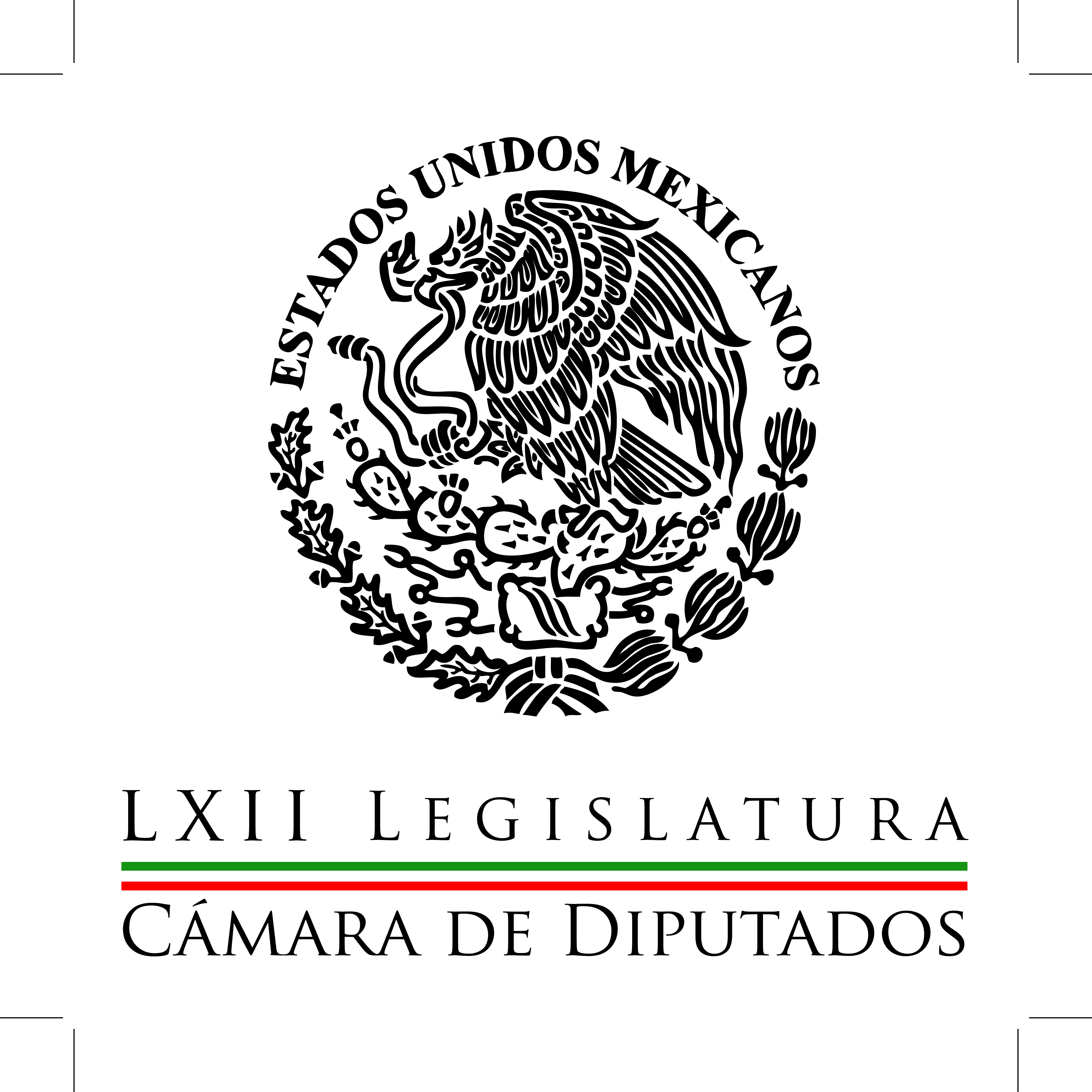 Carpeta InformativaPrimer CorteResumen: Profesionalismo y prudencia es lo que hubo en el PRI en torno al Sistema Nacional Anticorrupción  Pésame a Manlio Fabio Beltrones por la muerte de su hermano Aseguran diputados panistas que seguirán el proceso de aprobación del Sistema Anticorrupción  Comisión Política del PRI aprueba lista de plurinominales Pide PRD imparcialidad para superar la actual crisis en el INE  Plantean diputados certificar a gaserasMiguel Barbosa Huerta: Gira del presidente Peña Nieto por Reino Unido 02 de marzo del 2015FECHA: 02/03/2015HORA: 06:51NOTICIERO: Formato 21EMISIÓN: Primer CorteESTACION: 790 AMGRUPO: Radio Centro0Profesionalismo y prudencia es lo que hubo en el PRI en torno al Sistema Nacional Anticorrupción  Carlos González, conductor: Profesionalismo y prudencia es lo que hubo en el PRI en torno al Sistema Nacional Anticorrupción, asegura Manlio Fabio Beltrones. Rosario González, reportera: El coordinador del PRI en la Cámara de Diputados, Manlio Fabio Beltrones, aseguró que los priistas actuaron con profesionalismo y prudencia al alcanzar el acuerdo que hizo posible la reforma constitucional para crear el Sistema Nacional Anticorrupción. Dijo que los priistas han ofrecido respuestas claras a los ciudadanos que exigen frenar el desvío de recursos públicos a los bolsillos de particulares y erradicar la impunidad. Con este propósito, dijo, esta reforma constitucional fortalece las instituciones y cuida los equilibrios del régimen presidencial, así como la vigencia plena del pacto federal. Insert de Manlio Fabio Beltrones, coordinador del PRI en la Cámara de Diputados: "Hemos, esta bancada, representado lo que es la voz del presidente de la República, de Enrique Peña Nieto, quien ha dicho que debemos de cuidar todos estos aspectos y lo tenemos que hacer primero consiguiendo la legalidad que no teníamos en el pasado. "Creo que con ésta que es la reforma constitucional número 27, que llevó a cabo esta Legislatura, será una de las legislaturas que históricamente más reconocidas, con las reformas ya construidas". Reportera: El líder priista en San Lázaro dijo que la ciudadanía puede confiar en que no es un tema efímero de temporada electoral, sino un esfuerzo integral y consistente de alcanzar mejores estándares de buen gobierno en todo el territorio nacional y en todos los órdenes e instituciones del estado. Es el punto de arranque, dijo, de una transformación cultural que debe llevarnos a un servicio público con riguroso sentido ético, pulcritud en el manejo de los recursos públicos y a la participación ciudadana en la rendición de cuentas. Beltrones dijo que se trata de castigar sin excepción los actos de corrupción y de prevenirlos con la promoción de un sistema de integridad pública basado en las mejores prácticas internacionales. Duración 2’03’’, nbsg/m.TEMA(S): Trabajo LegislativoFECHA: 02/03/2015HORA: 07:30NOTICIERO: En los Tiempos de la RadioEMISIÓN: Primer CorteESTACION: 103.3 FMGRUPO: Fórmula0Pésame a Manlio Fabio Beltrones por la muerte de su hermano Oscar Mario Beteta, conductor: Quisiera enviar nuestro más sentido pésame y nuestra más sincera condolencia al coordinador de los diputados federales del PRI, don Manlio Fabio Beltrones con motivo del fallecimiento de su querido hermano Alcides Roberto Beltrones Rivera. Muy estimado Manlio, un abrazo con gran afecto. Duración 28’’, nbsg/m. TEMA(S): Trabajo LegislativoFECHA: 02/03/2015HORA: 06:22NOTICIERO: Fórmula Detrás de la NoticiaEMISIÓN: Primer CorteESTACION: 104.1 FMGRUPO: Fórmula0Aseguran diputados panistas que seguirán el proceso de aprobación del Sistema Anticorrupción  Ricardo Rocha, conductor: Aseguran diputados panistas que seguirán muy de cerca el proceso de aprobación del Sistema Nacional Anticorrupción. Sara Pablo, reportera: El coordinador de los diputados del PAN, Ricardo Anaya, señaló que su grupo parlamentario estará atento hasta haber concluido el proceso de aprobación del Sistema Nacional Anticorrupción, porque dijo, cuando se trata del dinero de los ciudadanos no debe haber diques o pretextos que impidan saber cómo son utilizados los recursos por el Gobierno Federal, los estados o los municipios. Dijo que desde que propusieron la iniciativa en noviembre de 2004, los diputados de Acción Nacional tenían claro que la meta del sistema era lograr la mayor revisión posible. Agregó que no debe haber trabas para la revisión exhaustiva de los recursos públicos por los tres niveles de gobierno, porque sólo así el Sistema Nacional Anticorrupción, cumplirá el propósito para el que fue creado y los mexicanos podrán recuperar la confianza de las autoridades. Aseguró que ellos se mantuvieron firmes en los puntos que consideraron esenciales para la efectividad de la reforma, tales como otorgar mayores facultades a la Auditoría Superior de la Federación, que el titular de la Función Pública sea ratificado por el Senado y especialmente que se revise el uso del dinero proveniente de la Federación que manejan estados y municipios. Indicó que los estados reciben recursos del orden del 1.5 millones de pesos, para la realización de diversos proyectos, de orden estatal y municipal, lo que representa la tercera parte del presupuesto total de la Federación; los ramos más importantes por el monto de las participaciones son el 28 y el 33. Agregó que si la reforma que crea el Sistema Nacional Anticorrupción, es avalado por el Senado y por los congresos estatales, estos recursos podrán ser auditados para beneficio de todos los mexicanos. Por su parte el coordinador del PRI en la Cámara de Diputados, Manlio Fabio Beltrones, señaló que la ciudadanía puede confiar en que no se trata de un tema efímero de temporada electoral, sino de un esfuerzo integral y consiste de alcanzar mejores estándares de buen gobierno en todo el territorio nacional y en todos los órganos de gobierno e instituciones del Estado. Agregó que es el punto de arranque de una transformación cultural, que debe llevarse a un servicio público con un riguroso sentido ético, pulcritud en el manejo de los recursos públicos. Beltrones dijo que se trata de castigar sin excepción los actos de corrupción y de prevenirlos, con la promoción de un sistema de integridad pública, basado en las mejores prácticas internacionales y éste incluye capacidades técnicas para evaluar el desempeño del servidor público, conforme a los principios de legalidad, honradez, lealtad, imparcialidad y eficiencia. Duración 3’04’’, nbsg/m. TEMA(S): Trabajo LegislativoFECHA: 02/03/2015HORA: 06:08NOTICIERO: Noticias MVSEMISIÓN: Primer CorteESTACION: 102.5 FMGRUPO: MVS Comunicaciones0Comisión Política del PRI aprueba lista de plurinominales René Cruz, reportero: La Comisión Política Permanente del PRI aprobó la lista de candidatos a diputados federales plurinominales, entre los que se encuentran servidores públicos, líderes del partido, tanto a nivel nacional como estatal, así como familiares, actrices y líderes sindicales. De esta lista quedaron fuera los nombres de Aurelio Nuño, jefe de la Oficina de la Presidencia, y de Emilio Chuayffet, titular de la SEP. En la lista de la primera circunscripción figuran nombres de personajes como; David López Gutiérrez, coordinador de Comunicación Social de la Presidencia; ex senador Enrique Jackson Ramírez, quien ocupa el tercer lugar; en el séptimo lugar se ubica Marco Antonio García Ayala, líder del Sindicato Nacional de Trabajadores de la Salud, mientras que en el octavo Sylvana Beltrones, hija del coordinador de los diputados del PRI, Manlio Fabio Beltrones. En la segunda circunscripción, el primer lugar de la lista lo ocupa Jorge Enrique Dávila Flores, ex presidente de Concanaco, y en segundo lugar se encuentra Bárbara Botello Santibáñez, alcaldesa de León. La tercera circunscripción la encabezan Jorge Carlos Ramírez Marín, ex titular de la Sedatu; Ivonne Ortega Pacheco, actual secretaria general del PRI, en el sexto lugar de la lista se ubica Mariana Bénitez Tiburcio, ex subprocuradora Jurídica y de Asuntos Internacionales de la PGR. La lista de la cuarta circunscripción es encabezada por Manuel Vallejo Barragán, líder del sindicato de Trabajadores del IMSS; en el segundo lugar está María Esther Scherman Leaño, directora de la Lotería Nacional; en el cuarto lugar aparece la actriz Carmen Salinas; en el sétimo lugar de la lista está Fernando Espino Arévalo, líder del Sindicato de Trabajadores del Metro; en octavo lugar se ubica Laura Arellano, ex secretaria general del PRI-DF durante la gestión de Cuauhtémoc Gutiérrez; en tanto que Mauricio López Velázquez, líder del PRI capitalino, se ubica en el lugar 9 y en el 10 está Guillermina de la Torre Malváez, madre de Cuauhtémoc Gutiérrez de la Torre. La quinta circunscripción la encabeza César Camacho, líder nacional del PRI; en el tercer lugar de esta lista se ubica Tristán Canales Nájar, directivo de Relaciones Públicas de Grupo Salinas. Duración 2’11’’, nbsg/m. TEMA(S): Trabajo LegislativoFECHA: 02/03/2015HORA: 06:46NOTICIERO: Fórmula Detrás de la NoticiaEMISIÓN: Primer CorteESTACION: 104.1 FMGRUPO: Fórmula0Pide PRD imparcialidad para superar la actual crisis en el INE  Ricardo Rocha, conductor: Pide el PRD imparcialidad para superar la actual crisis en el Instituto Nacional Electoral. Sara Pablo, reportera: El coordinador del PRD en la Cámara de Diputados, Miguel Alonso Raya, hizo un llamado al Consejo General del Instituto Nacional Electoral a que se apegue estrictamente a los principios constitucionales y legales, que rigen su actuación y consideró que la única manera en que se puede resolver la crisis por la que atraviesa el órgano electoral es que su presidente, Lorenzo Córdova, asuma una actitud imparcial y que se siente a dialogar con todos los partidos. Señaló que las dificultades que enfrenta actualmente el INE, se resuelven ajustándose a lo que la ley establece. Explicó que no se puede utilizar una medida distinta para cada partido y se requiere atender de fondo el asunto, lo que implica dialogar con todas las fuerzas políticas. El diputado perredista estimó que los problemas del Instituto no expresan el fracaso de la Reforma Política que le dio origen, sino más bien exhiben las limitaciones, la debilidad de las instituciones y del propio perfil de varios de los consejeros. Agregó que independientemente de que sean propuestos por alguno de los partidos como consejeros, deben responder fundamentalmente al INE y algunos, como el caso de Javier Santiago Castillo, manifiestan un total cinismo al alegar que no es conflicto de interés que él esté como consejero y su esposa trabaje como asesora del consejero Marco Antonio Baños. Miguel Alonso Raya dijo que no por el hecho de que a los consejeros los nombre la Cámara de Diputados o porque el INE sea autónomo, están a salvo de observar normas legales; al contrario, tienen que acreditar permanentemente los principios constitucionales y legales en los que se sustenta su comportamiento. Duración 2’02’’, nbsg/m. TEMA(S): Trabajo Legislativo FECHA: 02/03/15HORA: 00:00NOTICIERO: MVS NoticiasEMISIÓN: Primer CorteESTACION: OnlineGRUPO: MVS  0Plantean diputados certificar a gaserasLa diputada Martha Beatriz Córdova Bernal consideró que autoridades de Protección Civil deben otorgar una certificación a las empresas dedicadas a la venta, surtido y repartición de gas.El propósito sería verificar que dichas compañías cumplan con los requisitos para manejar ese combustible de forma segura, y no se repitan tragedias como la sucedida en el Hospital Materno Infantil de Cuajimalpa.La presidenta de la Comisión de Protección Civil de la Cámara de Diputados consideró que en caso de no lograr que se certifique a esas compañías, se debe apuntalar la capacitación del personal encargado de la venta y suministro, así como del encargado del transporte de la pipa.“Vemos, por ejemplo, que en las gasolineras sí hay letreros de que no puedes utilizar el celular o que está prohibido fumar, pero nos llega información y fotografías de repartidores de gas, de gente que maneja pipas, con un cigarrillo en la boca”.“Aparte de que están poniendo en riesgo su propia vida, son responsables de poner en riesgo la de los demás”, advirtió la legisladora de Movimiento Ciudadano.Además, esas empresas deben contar con los espacios físicos adecuados para resguardar sus unidades dedicadas a transportar o surtir el gas y no sigan siendo estacionadas en vías públicas por las noches.“Es muy importante y sumamente necesario que estas pipas tengan un lugar especial para estar resguardadas y no estén en la calle exponiendo a miles de personas que pasan por el lugar”, pidió.Córdova Bernal informó que la comisión a su cargo recibió una iniciativa para que haya una revisión de todas las pipas dedicadas a transportar y surtir este energético, así como de las empresas.“Nos hemos dado cuenta, con esta tragedia que sucedió, de que no existe realmente una regulación. En la iniciativa estaríamos apelando a diferentes instancias e incluso, agregaría a la Procuraduría Federal del Consumidor, ya que actúa en este tipo de situaciones, debido a que se cometen muchas irregularidades”.La diputada subrayó que lo más importante debe ser la prevención, porque de lo contrario, “ahí están las consecuencias”, y tal vez se pueda volver a construir un hospital, “pero las vidas que se perdieron, esas no se pueden recuperar”. ys/m.INFORMACIÓN GENERALTEMA(S): Trabajo LegislativoFECHA: 02/03/2015HORA: NOTICIERO: En los Tiempos de la RadioEMISIÓN: Primer CorteESTACION: 103.3 FMGRUPO: Radio Fórmula 0Miguel Barbosa Huerta: Gira del presidente Peña Nieto por Reino Unido Miguel Barbosa, colaborador: Con el conocimiento de mi grupo parlamentario y la aprobación de la Mesa Directiva del Senado, acompaño al ciudadano Presidente de la República, Enrique Peña Nieto, en la visita oficial que realiza al Reino Unido. Constitucional y legalmente el Senado de la República es corresponsable de la política internacional, la política exterior del Estado mexicano, analiza dicha política exterior que desarrolla el Ejecutivo Federal, aprueba los tratados internacionales y convenciones diplomáticas que el Ejecutivo suscribe y ratifica los nombramientos de embajadores y cónsules generales. También recibimos en el Senado a jefes de Estado y de gobierno, a presidentes de parlamentos y de asambleas nacionales, y de manera cotidiana a embajadores de otras naciones acreditados en nuestro país. Mi participación en esta gira forma parte de la colaboración institucional entre Poderes de la Unión; como toda visita de Estado, se ajusta a los protocolos y normas de nuestros anfitriones y de la diplomacia. Las relaciones de México y Reino Unido poseen un carácter estratégico, se trata de una nación que continúa siendo uno de los pilares de Europa; México y el Reino Unido han establecido una estrecha colaboración en diversos temas de la agenda internacional, entre los que destacan salud, medio ambiente, cambio climático, desarrollo sostenible, combate a la pobreza y lucha contra la violencia sexual en conflictos. Esta visita servirá para incrementar las relaciones de nuestro país y fomentar la corresponsabilidad entre los poderes del Estado mexicano. 2’ 13”, Ma.m. TEMA(S): Información GeneralFECHA: 02/03/2015HORA: 07:56NOTICIERO: Noticias MVSEMISIÓN: Primer CorteESTACION: 102.5 FMGRUPO: MVS Comunicaciones0Enrique Galván: Disminución de las exportaciones petroleras  Enrique Galván Ochoa, colaborador: Las exportaciones petroleras en enero disminuyeron 47 por ciento, su peor caída desde 2009. El precio promedio por barril se situó en 40.15 dólares, una caída tremenda. El seguro petrolero garantiza el precio de 76 dólares el barril, pero no para toda la producción del año, sólo una parte. Según opiniones de expertos, el recorte al gasto público anunciado no será suficiente, pero los están posponiendo por las elecciones; el gobierno del PRI no quiere que se traduzcan en pérdidas de votos. Algunos de los candidatos que está postulando el PRI son realmente infumables. Por otro lado, no se ve en el Congreso ni en la partidocracia del INE ninguna intención de hacer ahorros, siguen gastando dinero como si el petróleo continuará en cien dólares. Duración 1’35’’, nbsg/m. TEMA(S): Información General FECHA: 02/03/15HORA: 06:15NOTICIERO: Primero NoticiasEMISIÓN: Primer CorteESTACION: Canal 2GRUPO: Televisa0Enrique Campos Suárez: Pemex registró pérdidas netas en 2014 superiores al 2013Enrique Campos Suárez, colaborador: Vamos con resultados de Petróleos Mexicanos, datos del 2014, en donde registró pérdidas netas 55 por ciento superiores a un año antes, que alcanzaron los 274 mil millones de dólares. Básicamente tiene que ver con la parte de los impuestos, pero también tiene que ver con los precios del petróleo y es que, como le hemos informado, se han derrumbado los precios del petróleo, el crudo mexicano registró una disminución del 56 por ciento. Y también los integrantes del Consejo de Administración de Pemex reportaron los efectos de la depreciación del peso frente al dólar, el descenso en la tasa de interés en los bonos gubernamentales y, por supuesto, el robo de hidrocarburos, que ascendió a unos 17 mil millones de pesos. La apuesta es que para este año la implementación de la reforma energética inyecte capital a los nuevos proyectos y así se pueda incrementar la producción. Duración 50´´, ys/m.TEMA(S): Trabajo LegislativoFECHA: 02/03/2015HORA: NOTICIERO: Formato 21EMISIÓN: Primer CorteESTACION: 790 AMGRUPO: Radio Centro 0Sergio Sarmiento: El gobierno obtiene otro gran triunfo en su guerra contra el narco Sergio Sarmiento, colaborador: El Gobierno de la República ha obtenido otro gran triunfo en su guerra contra el narco al detener a Servando Gómez, alias "La Tuta". La lista de grandes capos detenidos en los últimos años en nuestro país ha sido enorme y notable; recordemos simplemente la recaptura del Chapo Guzmán o el desmantelamiento de la banda de los Beltrán Leyva. El problema es que la experiencia nos dice que detener a matar estos jefes de las bandas del narcotráfico no disminuye el flujo de drogas, por el contrario incrementa la violencia. Veamos simplemente el caso de Guerrero, la muerte y detención de los principales capos de la banda de los Beltrán Leyva para lo único que sirvió fue para impulsar el desarrollo de nuevos grupos, mucho más violentos como "Los Rojos" y "Guerreros Unidos", cuyo enfrentamiento llevó a la muerte de los normalistas de Ayotzinapa. La verdad es que capturas como la de "La Tuta" cada vez son motivo de celebración para la población en general; sí, por supuesto hay que detenerlos, pero esto no resuelve los problemas derivados de la guerra contra el narco. Yo soy Sergio Sarmiento y lo invito a reflexionar. 1’ 27”, Ma.m TEMA(S): Trabajo LegislativoFECHA: 02/03/2015HORA: NOTICIERO: EnfoqueEMISIÓN: Primer CorteESTACION: 1000 AMGRUPO: Radio Mil 0César Camacho: Candidatura a diputado por EdomexLeonardo Curzio (LC), conductor: Tengo en la línea telefónica al doctor César Camacho, dirigente nacional del PRI, y también es el número uno de la circunscripción del Estado de México a candidatos a diputados; doctor, buenos días. César Camacho (CC), dirigente nacional del PRI y candidato a diputado por el Estado de México: Que tal Leonardo, muchas gracias, buenos días. LC: Oiga, platicábamos hace unos días de esta posibilidad de que fuese candidato, ahora es usted el número uno de la quinta circunscripción. CC: Pues efectivamente, así lo decidió la Comisión Permanente del partido, y en consecuencia voy con un bloque de compañeras y compañeros de partido en esa y otras circunscripciones con el afán de hacer una gran labor, de tener un impacto positivo en la ciudadanía y tener muchos votos, de suerte que lo mismo ganen espacios los que van por un distrito, que aquellos que vamos por esta vía alterna. Al final, un grupo de priistas, o gente muy cercana al partido que lo que quiere es que a este país le vaya bien, que superemos nuestros problemas, que hagamos campañas propositivas, que nos ubiquemos en la sintonía de los ciudadanos y que de esa manera podemos contribuir a la consolidación de un proyecto de país que requiere amacizarse, que requiere que crezca la economía, que se afiance la seguridad, que el sistema que combate a la corrupción y promueve la integridad pública, es decir, que las cosas se hagan bien en el gobierno, que se evite la corrupción, la impunidad; en fin, que éste sea un país donde por encima de todo esté el interés superior de los ciudadanos. LC: Dígame una cosa, ¿qué va a ocurrir con la dirigencia nacional del PRI? En el momento en el que se formalice todo esto ¿va a pedir una licencia, va a mantenerse como presidente? Cuénteselo al auditorio. CC: En principio me mantendré aquí, pero al final esto lo decidirá el Consejo Político Nacional en unos días más; en unas tres semanas se lleva a cabo el registro ante la autoridad electoral, ante el INE, y previamente estoy seguro que el Consejo habrá tomado una decisión definitiva. Por lo pronto a seguir trabajando, uno de nuestros precandidatos... el único precandidato que sigue teniendo esa condición, a la gubernatura, es Querétaro, el 8 de marzo, el domingo próximo se convierte en candidato Roberto Loyola, y con eso quedaría listo el bloque de mujeres y varones que van por las gubernaturas. Este próximo miércoles 4, en un par de días, cumplimos 86 años de vida institucional, todos los candidatos habremos de rendir protesta en el Comité Ejecutivo Nacional del partido, es decir, celebrar trabajando, esperar haciendo, y mostrándole a la ciudadanía cuál es la fuerza de un partido que lo que quiere es interpretar correctamente sus aspiraciones y sus anhelos. Por lo demás, bueno, de darse la opción de que yo siga al frente del partido, estaré cerca de candidatos y candidatas para acompañarlos a lo largo del país. LC: ¿Estatutariamente no hay problema y no compite con nadie, no? CC: Efectivamente, estatutariamente se permite, esto es más bien una valoración de orden político, de orden táctico... LC: ¿Usted cómo lo siente? CC: Yo tengo dos años dos meses a cargo de la dirigencia, estoy integrado a mis tareas, conozco el territorio en sentido literal y figurado, conozco a las personas, conozco el ambiente político en el que nos estamos desempeñando, y yo quisiera seguir contribuyendo a una campaña de propuestas, a una campaña de altura, donde evitemos las denostaciones y las expresiones agrias. LC: Entonces en los próximos días el Consejo determinará, va Tristán Canales, también en la misma circunscripción. Llama la atención que David López aparezca también como candidato, presidente. CC: Efectivamente, David López, un político sinaloense, que como bien se sabe trabaja hace muchos años cerca del presidente Enrique Peña Nieto, llevando a cabo tareas de comunicación social, es nuestro candidato en la lista de esa circunscripción número uno, de la del noroeste, a la que pertenece además de Sinaloa, Baja California y Baja California Sur, Sonora, Nayarit, etcétera. La experiencia acumulada en muchos quehaceres, especialmente en la comunicación política, será aprovechada por el partido, ahora en la campaña, y después seguramente desde San Lázaro, para ser muy eficaces en la tarea de comunicar, de proponer asuntos que le importan a Sinaloa, que son del conocimiento de David, y de muchas otras compañeras y compañeros que tiene mucho qué aportar: su prestigio, su experiencia, un general de las Fuerzas Armadas, un almirante de la Marina... LC: A Quinto Guillén suben ¿verdad? CC: A Carlos Quinto Guillén, efectivamente, es subsecretario, efectivamente, va como nuestro candidato, es una gente de prestigio, un hombre que conoce muy bien las tareas de la Marina, y del papel protagónico que ha tenido a lo largo de los últimos años en el combate al crimen organizado. LC: También va Enrique Jackson, un político muy experimentado, y veo también a este hombre que tuvo el líder juvenil en Chihuahua, Christopher James Barousse, también va de candidato. CC: Enrique Jackson, presidente del Senado mexicano en 2000, y líder de la bancada priista en aquella cámara; Christopher James Barousse, un joven de 27 años muy bien equipado en las tareas de gobernar, un líder carismático, que ha hecho una importante labor entre los jóvenes. Vamos con el mayor número de jóvenes que partido alguno llevará en sus listas; 12 de cada 40, o dicho de otro modo, 60 de los 200 que participamos en estas listas, 60 de esos 200 tienen menos de 35 años. LC: Oiga, ¿qué les aporta Carmen Salinas? CC: Carmen Salinas es una gente notada de una gran sentido común, una gente que tiene contacto permanente con un sector de la ciudadanía en este país, que ve con criterios prácticos, sentido común y con ingenio, la forma de hacerle frente a tantos asuntos de la vida nacional. Carmen es una gente aguda, es una gente bien enterada, es una gente sensible, porque tienen contacto permanente con ese importante segmento social de gente que, quizás sin muchos rodeos ve la política como un vehículo, un instrumento para lograr soluciones acordes a las necesidades de este país. LC: Oiga, por la segunda van Dávila y luego la alcaldesa de León. CC: Dávila, que es un ex presidente de la Concanaco, esta gran Cámara de Comercio y Servicios, ha hecho un papel, me parece, muy relevante, con él nos mantuvimos siempre como partido, y sé que lo hizo con el gobierno, muy en contacto; es un hombre que tiene suficiente carácter para plantear soluciones, tiene muchos años en el liderazgo empresarial y de cámaras de comercio, de suerte que tiene autoridad y conocimiento suficiente para hacer una correa de transmisión de lo que es el sector, esa parte del mundo del sector privado, de quienes ven el fenómeno público desde otro ángulo visual- Estoy seguro nos va a hacer muchas aportaciones. Efectivamente también va Bárbara Botello, alcaldesa de León, presidenta de la Federación Nacional de Municipios de México, una mujer aguerrida, hecha en la tarea de ir cargos de elección popular, normalmente desde la adversidad. Bárbara ha vencido dificultades, porque Guanajuato es un estado en donde el partido ha tenido que lidiar con fuerzas de otras expresiones políticas, y Bárbara ha salido avante, ha salido airosa. LC: Del gabinete, bueno, además de David, que es un hombre muy cercano al presidente; Jorge Carlos Ramírez Marín encabeza la tercer circunscripción, y la exgobernadora lo acompaña, Ivonne Ortega. CC: Efectivamente, Jorge Carlos Ramírez Marín, un político muy hecho, muy cuajado. Él ha sido legislador y lo ha sido con éxito. Ha sido presidente de la Cámara de Diputados, es un hombre de buenas maneras y un conocedor de la legislación que rige la vida del Congreso de la Unión. Es un político hecho en la tarea de lograr acuerdos y creo que a pesar de que esto genera una sensible baja en el gabinete, gana el partido ahora como candidato y lo hará como legislador. E Ivonne Ortega, mi amiga y compañera de tramo de vida en estos dos años casi tres meses, que también viene de ser gobernadora, la primera gobernadora de Yucatán; si no me falla la memoria la cuarta gobernadora o quinta gobernadora en la historia del país; una mujer que abrió, que ensanchó los cauces de participación política de las mujeres; una mujer muy pragmática, una mujer incansable, una mujer que es ejemplo de superación personal, con un gran trabajo en el partido y entre la sociedad civil. LC: Porque Dulce María Sauri fue gobernadora pero no electa, ¿verdad? CC: Tienes razón, es cierto, corrijo, fue gobernadora sustituta Dulce María Sauri, también fue presidenta del PRI. Me quedé con que ha habido cuatro presidentas del PRI y ése es el dato que me traicionó. LC: Oiga, pues toda una combinación. Finalmente le pregunto, ¿en cuántos distritos van a ir coaligados con sus socios los verdes? CC: En 250 distritos vamos coaligados con nuestros socios los verdes. LC: Doscientos cincuenta. CC: En 250 vamos. Tenemos, ellos llevan mano, ahora voy a decir, en 58 distritos, prácticamente están resueltos. Nosotros tenemos los nuestros, 200 y algo, 242, hasta este momento, si no mal recuerdo, totalmente decididos, y con la mitad de mujeres, mitad de varones, con la cuota suficiente de jóvenes. Es decir, lo que a muchos partidos les está costando trabajando que es integrar mujeres en sus fórmulas, nosotros lo estamos resolviendo, creo que de la mejor manera porque hay una lista interminable de mujeres valiosas. El problema ha sido escoger entre gente capaz, competente, bien dispuesta, muchas mujeres jóvenes, también varones jóvenes, y estamos prácticamente listos para la contienda. No obstante que sé que éste es un periodo en el que debemos guardarnos, organizarnos, capacitarnos, revisar nuestra estructura interna, nuestros mecanismos de vinculación con la sociedad, hay un gran entusiasmo en el PRI porque creo que estos meses, algunos años, los años no sólo nos han permitido aumentar el número de nuestros militantes, sino ser más sensibles en la selección de aquellos temas que les resultan importantes a los mexicanos para que los abanderemos. De suerte que el que pregunta no se equivoca y el PRI le ha preguntado todo este tiempo a la ciudadanía por dónde transitar. LC: Muy bien, pues doctor, le agradezco mucho que haya conversado esta mañana con nosotros. CC: Al contrario, soy yo quien lo agradece y vale la pena que me permitas terminar en unos segundo diciendo que lo que queremos desde el Poder Legislativo, desde la Cámara de Diputados es contribuir en la consolidación del proyecto de país de Enrique Peña Nieto: un México con educación de calidad para todos, un México incluyente, un México próspero, un México con responsabilidad global y muy importantemente, un México en paz. LC: Bien. Muy bien, pues presidente, muy agradecido por la conversación, buenos días. CC: Buenos días, un abrazo y mando un saludo al auditorio, con mucho gusto. LC: Un saludo desde Barcelona. 13’ 45”, Ma.m. TEMA(S): Información GeneralFECHA: 02/03/2015HORA: 06:35NOTICIERO: Primero NoticiasEMISIÓN: Primer CorteESTACION: Canal 2GRUPO: Televisa0Marcelo Ebrard renunció al PRD  Carlos Loret de Mola, conductor: Marcelo Ebrard, exjefe de Gobierno del DF, ya se fue del PRD, renunció a este partido, pero ya tiene otro. Luego de que hace dos semanas fue excluido de las listas de candidatos a diputados plurinominales, le mandó una carta el viernes al líder nacional del PRD, Carlos Navarrete, dijo que se va como muchos otros por el progresivo acercamiento de la dirigencia del partido al presidente Enrique Peña Nieto y al PRI. En el documento enumeró el trabajo que realizó a lo largo de 10 años de militancia y agregó: "hoy es a todas luces imposible continuar dando esa batalla interna cuando la dirigencia acepta el veto impuesto por el Jefe de Gobierno en contra de mi participación política". Por último, Ebrard dijo que no se va para buscar fuero, porque sostuvo, no lo necesita. Carlos Navarrete respondió a Ebrard con una pregunta, dijo que si la inconformidad del exjefe de Gobierno es de años, ¿por qué renuncia hasta ahora que no obtuvo una candidatura a diputado plurinominal? Agregó que se trata de una decisión respetable, aunque precisó que en ella el ingrediente principal es el interés personal por encima del partido o el país. Duración 1’01’’, nbsg/m. TEMA(S): Trabajo LegislativoFECHA: 02/03/2015HORA: 7:00NOTICIERO: Grupofórmula.comEMISIÓN: Primer CorteESTACION: onlineGRUPO: Fórmula 0A ver si los trenes operan en noviembre: Comisión de la L-12 Las adaptaciones a las vías de las 11 estaciones cerradas de la Línea 12 del Metro desde el 11 de marzo del 2014, podrían estar listas en noviembre de este año, la interrogante es saber si los trenes podrán marchar, plantea el presidente de la comisión Investigadora de la Línea 12 del Metro de la Asamblea Legislativa del Distrito Federal, Jorge Gaviño. "Abrirían las 11 en lo que respecta a las vías, lo electromecánico, vamos a ver si los trenes ya pueden operar por las adaptaciones que se tienen que hacer y que recomendó Systra a CAF [la constructora de los trenes], que dijo que las va a arreglar [las vías], vamos a ver si las arregla", dice el diputado local en entrevista con Quadratín México. El secretario de Obras del gobierno capitalino, Alfredo Hernández dijo en septiembre de 2014 que la reapertura de la Línea 12 iniciaría en mayo de 2015 e iniciaría de manera parcial con dos estaciones, otras dos en junio y el resto en noviembre. Pero este año el Gobierno del Distrito Federal anunció que será hasta noviembre la reapertura, y Gaviño ve que faltaría ver si los trenes podrán marchar. Problemas de origen y de mantenimiento La comisión, creada el 15 de febrero de 2014, ha convertido a su presidente en un experto técnico sobre el Metro, quien explica que hubo errores antes de la apertura de la llamada Línea Dorada y posteriores a su inauguración. "Cuando se adquirió el material rodante durante las pruebas existieron diferentes problemas desde el origen", expuso. "Cuando se están haciendo las pruebas se detectó que existe un desgaste ondulatorio, sobre todo en las curvas menores de 350 metros de tal manera que tuvieron que cambiar casi un kilómetro de vía férrea el consorcio constructor [ICA-Carso]; ya estaban dañadas desde antes de la inauguración cuando estábamos en las pruebas y ya ahí se detectó que había un problema muy serio", refiere el asambleísta. Pese a tenerse detectado el problema, se careció de un proyecto de mantenimiento adecuado "muy agresivo" que permitiera corregir por lo menos de manera porcentual el problema y evitar que al paso de un año se suspendiera el servicio, cosa que a la postre ocurrió. "Tampoco hubo un proyecto emergente de mantenimiento, si lo hubiera habido en este momento tendríamos funcionando la vía, no se hizo, se mantuvo con mantenimiento ordinario y no extraordinario y provocó que se pronunciara el problema de desgaste ondulatorio que nos llevó al problema que estamos viviendo", lamenta.A ello se agregan contratos en dólares para el mantenimiento que pueden hacer empresas y trabajadores mexicanos. "El esquema financiero a mi juicio no fue el más adecuado porque se hace una contratación en dólares de tal manera que estamos pagando en dólares una renta de trenes y dos, estamos pagando un mantenimiento en dólares a esos trenes, cuando el mantenimiento lo hacen mexicanos, con mano de obra mexicana, tecnología mexicana, implica desde limpiar los trenes, quitarles grafiti, quitarle los vidrios. No sé por qué van a pagar en dólares, es muy delicado y desde el punto de vista financiero es una mala planeación por lo menos". Otro error, a Gaviño no le gusta decir que hubo negligencia o fraude, ya que a él no le toca decidir eso, es el papel de la certificadora."Es la empresa que dio el aval para que funcione el Metro con normalidad. La Auditoría Superior de la Federación acaba de declarar que se entregó este documento de las certificadoras sin que estuviera terminada la obra". Un rosario de errores A punto de cumplirse el primer año del cierre de las 11 de las 20 estaciones de las Línea 12, Gaviño da el saldo de tal medida. Cada día 400 mil usuarios son víctimas del cierre y en lugar de usar el Metro tienen que emplear otros transportes, incluido el servicio de la Red de Transporte Público (RTP), que le cuesta a las arcas capitalinas un millón de pesos por día, asegura el asambleísta. Pero cerrar las estaciones era necesario, afirma. "Se suspendió el servicio porque no se garantizaba la seguridad de los usuarios, entonces ante una situación de riesgo no podemos exponer a la gente a que tenga un accidente. Si me dice era necesario, pues sí", expresa. De acuerdo con el recuento que elabora en la entrevista, los errores se dieron desde el inicio de la obra, durante la construcción de la flamante obra y también posteriormente a su inauguración en noviembre de 2012, a cargo del ex jefe de Gobierno del DF, Marcelo Ebrard. "Se inició la obra sin un proyecto integral que hubiera sido aprobado por el propio STC Metro y esto provocó muchos errores e incompatibilidades técnicas, como vemos actualmente", explica. Otro error fue la adquisición de trenes por una entidad distinta del STC Metro, que causó retrasos y falta de coordinación entre quienes hacían la obra civil y la electromecánica y los que adquirieron el material rodante, agrega. Una dificultad más fue la problemática del trazo del desarrollo, que se negoció sobre la marcha con los vecinos. "La idea de llevar el tren elevado siguiendo el trazo de una vía que es Tláhuac, siendo prehispánico de origen, tiene un trazo irregular y sinuoso e implica que no necesariamente tiene el mejor trazo para que corriera un tren férreo de estas dimensiones por la parte superior", dice Gaviño. Agrega que se llegó a la construcción de una obra que tiene un precio fijo pero que en el momento de la contratación no se sabía el alcance de la misma, no se tenía un proyecto ejecutivo, lo que fue un error "muy grave" desde el punto de vista administrativo, indica el diputado local. "Primero porque no sabíamos cuántas estaciones iba a tener la línea porque se pensaba que iba a tener un número y tuvo otro", expresa. "No sabíamos si iba a ser subterráneo todo, porque finalmente el trazo original fue subterráneo pero ahora es de tres niveles, con tramo subterráneo, elevado y a nivel de piso. Todas esas variantes cambian el presupuesto, luego no se tenía el proyecto ejecutivo, no sabíamos la cimentación, cómo iba a estar en determinadas estaciones, por lo tanto tampoco se podía tener un precio fijo". Pero se contrató con un precio fijo y debieron hacerse después contratos adicionales, a precio alzado."Esto provocó un problema serio con las empresas constructoras que dicho sea de paso, ahora están demandando al gobierno de la ciudad por una cantidad importante de recursos porque argumentan que no se les ha pagado todo el alcance de la obra siendo autorizadas en las etapas posteriores al arranque de la obra". Un aspecto que no es menor es que no se previó que una contratación de esa magnitud iba a significar problemas administrativos "que pueden llevar a un quebranto financiero al propio gobierno de la ciudad". Una consecuencia de no pagar a precios unitarios es que las empresas le litigan al gobierno lo que judicializa un problema que administrativamente no debió llegar a esa instancia y ahora podría llevarse años en resolverse, advierte. El presidente de la Comisión investigadora de la Línea 12 del Metro asegura que él sí usa las estaciones que no fueron cerradas y considera que también requieren mantenimiento. "Siento que tenemos que dar un mantenimiento mayor a la Línea 12 en la parte subterránea, está vibrando mucho, tiene un sonido muy fuerte y espero que tengamos que estar muy pendientes de que el mantenimiento sea el adecuado". TEMA(S): Información General FECHA: 02/03/15HORA: 00:00NOTICIERO: MVS NoticiasEMISIÓN: Primer CorteESTACION: OnlineGRUPO: MVS0Detención de 'La Tuta' es muy alentador en materia de seguridad: Peña NietoLa detención de Servando Gómez "La Tuta", es muy alentador y es un signo de que vamos en la ruta correcta en materia de seguridad, así lo consideró el presidente de México, Enrique Peña Nieto.Entrevistado rumbo a Londres, Inglaterra, el mandatario mexicano explicó que los resultados en seguridad son contundentes, ya que se ha registrado una disminución de la violencia, y sobre todo en lo que va de la administración se han registrado importantes aprehensiones no realizadas muchos años antes."Yo creo que se acreditan los esfuerzos que México está haciendo en materia de seguridad, son claros son contundentes. Creo que a dos años y meses de distancia de inicio de esta administración se ha acreditado los trabajos en esta materia los logros, la disminución de la violencia, y algo muy importante la aprehensión de los delincuentes de mayor peligrosidad que estaba siendo buscados hacía ya varios años y que se ha logrado su aprehensión".En el aeropuerto de Gander en Canadá, durante una escala técnica para abastecer el combustible, Peña Nieto dijo que se están obteniendo resultados como el desmantelamiento de muchas bandas criminales."Especialmente, este último caso que resulta relevante, que es noticia mundial, y es para México, es muy alentador saber que vamos en la ruta correcta que estamos teniendo resultados y lo más importante que estas aprehensiones, el desmantelamiento de bandas criminales permita seguir avanzando en la estrategia que hemos definido y sobre todo seguir propiciando las condiciones de mayor seguridad para todos".Visiblemente contento, el presidente de México, indicó que los resultados en esta materia son alentadores. ys/m.TEMA(S): Trabajo LegislativoFECHA: 02/03/2015HORA: 8:00NOTICIERO: Grupofórmula.comEMISIÓN: Primer CorteESTACION: onlineGRUPO: Fórmula 0Reconoce Segob, grupos criminales controlaban Michoacán. El secretario de Gobernación, Miguel Ángel Osorio Chong, admitió que en Michoacán hubo grupos criminales que controlaban el estado.Lo anterior, fue reconocido tras la detención de Servando Gómez "La Tuta", durante la madrugada del viernes.Mientras tanto, el comisionado nacional de Seguridad, Monte Alejandro Rubido, afirmó que la captura de "La Tuta" se debió a trabajos de investigación iniciados desde mediados del 2014.Por su parte, el gobierno federal informó que para evitar que "La Tuta" fuera rescatado por cómplices, su traslado a la Ciudad de México duró casi 12 horas. Actualmente se encuentra en el penal de máxima seguridad del Altiplano. Ma.m. TEMA(S): Trabajo LegislativoFECHA: 02/03/2015HORA: 8:35NOTICIERO: Grupofórmula.comEMISIÓN: Primer CorteESTACION: onlineGRUPO: Fórmula 0Flavio Gómez aporta información de estructura Caballeros Templarios. Flavio Gómez, hermano de "La Tuta", está dando información a las autoridades federales para desmantelar por completo la organización financiera de Servando Gómez, informaron al espacio de "Ciro Gómez Leyva por la mañana" fuentes federales.Cabe señalar que ocho días antes de la captura de "La Tuta", elementos de la Policía Federal capturaron a Juan Reza Sánchez, alias "Juanito", presunto responsable del manejo de recursos de procedencia ilícita de Los Caballeros Templarios. Y es quien da prácticamente todos los datos para ubicar los domicilios de Servando Gómez y de su hermano Flavio.De acuerdo con las declaraciones que ha hecho ante el Ministerio Público Flavio Gómez, todavía quedarían cinco o seis operadores en Michoacán. Asimismo, se ha dicho que es una organización que sólo se dedicaba al trasiego de droga de Michoacán a otros lados, ya no tenía mayor influencia.Por lo pronto, Servando Gómez está preso en el penal del Altiplano, ya le tomaron su declaración preparatoria, la cual fue muy rápida y se reservó su derecho. Incluso ya perdió el nombre, ya es el reo 3758.Señalan que "La Tuta" está muy tranquilo, no ha querido hablar mucho y ha perdido su personalidad en cuanto a ser bromista, simplemente dice que sabía que lo iban a capturar y no tiene más datos que dar. Ma.m. TEMA(S): Información General FECHA: 02/03/15HORA: 00:00NOTICIERO: MVS NoticiasEMISIÓN: Primer CorteESTACION: OnlineGRUPO: MVS0Defiende Peña Nieto postulaciones de Arely Gómez y Medina MoraEn el aeropuerto de Gander, Canadá, el presidente de México, Enrique Peña Nieto defendió la postulación que hizo de Arely Gómez a la PGR y de Eduardo Medina Mora a la Suprema Corte de Justicia de la Nación.Entrevistado en una escala técnica para abastecer de combustible al avión presidencial TP01 rumbo a Londres, Inglaterra, el primer mandatario de la nación explicó ante los medios que lo acompañamos en la gira, que las postulaciones se deben al profesionalismo y a amplia experiencia de personas en la procuración de justicia. Cuestionado sobre si se ponderó su cercanía con Televisa, respondió que ambos son personajes acreditados en el servicio público. "Yo lo que he sopesado es que son dos personajes diferentes, a la mejor que se encontró.                  A 12 grados bajo cero, según el termómetro de la terminal aérea canadiense, Peña Nieto reiteró que Areli Gómez y Eduardo Medina Mora tienen los merecimientos necesarios y será el Senado quien tenga la última determinación. "Me parece que son dos personajes de la vida pública y de la vida institucional con credenciales y con acreditación de su trabajo, de su profesionalismo, me parece que ambos tienen merecimientos para ocupar las responsabilidades a las que han sido postulados y repito será el Senado de la República quien tenga la definición sobre este tema".Acompañado de su esposa Angélica Rivera, del secretario de Relaciones Exteriores, José Antonio Meade Kuribreña y del todavía director de Comunicación Social, David López Gutiérrez, el político mexiquense confió en que sus trayectorias en el servicio público y sus credenciales merezca el respaldo de la cámara alta."El nombramiento de ella, no es más que en el ánimo y propósito de renovar la institución. Evidentemente, he postulado la designación de ella como procuradora General de la República y será el Senado de la República tenga bien a considerar sus credenciales, su trayectoria profesional, su trayectoria en el servicio público y que espero merezca el respaldo y la ratificación por parte del Senado de la República". ys/m.TEMA(S): Trabajo LegislativoFECHA: 02/03/2015HORA: 7:57NOTICIERO: Grupofórmula.comEMISIÓN: Primer CorteESTACION: onlineGRUPO: Fórmula 0Arely Gómez se lavará las manos del caso Ayotzinapa: padres. A más de cinco meses de la desaparición de los normalistas de Ayotzinapa, padres afirmaron que la salida de Jesús Murillo Karam de la Procuraduría General de la República se debe a que el gobierno tiene miedo de que se descubran las mentiras que fabricó.Asimismo, el vocero de los padres, Vidulfo Rosales, dijo que la intención de las autoridades es que si Arely Gómez ratificada es ratificada por el Senado como titular de la PGR, se lavará las manos del caso Ayotzinapa.Mientras tanto, arribaron a la Ciudad de México un grupo de cinco expertos de la Comisión Interamericana de Derechos Humanos, con el fin de analizar el caso de los normalistas.Este lunes viajarán a Guerrero para reunirse con los padres. Ma.m. TEMA(S): Información GeneralFECHA: 02/03/2015HORA: 07:56NOTICIERO: Noticias MVSEMISIÓN: Primer CorteESTACION: 102.5 FMGRUPO: MVS Comunicaciones0Enrique Galván: EU y Cuba podrían reabrir embajadas en mayo Enrique Galván Ochoa, colaborador: En la reunión del viernes de las negociadoras Roberta Jackobson, secretaria adjunta de Estado para las Américas del gobierno estadounidense, y Josefina Vidal, diplomática cubana para asuntos estadounidenses, no produjo la esperada noticia de la reapertura de las embajadas. Probablemente el anuncio tendrá lugar en la Cumbre de las Américas en mayo, en Panamá. El gobierno cubano no cede en que Estados Unidos debe quitarlo de la lista del terrorismo y darles acceso a servicios bancarios y financieros. Muchos cubanos piensan que si se levanta el bloqueo no habrá pretexto para que el gobierno cubano mantenga el bloqueo interno y un buen paso inicial sería aumentar los salarios que es de diez dólares mensuales. Duración 1’42’’, nbsg/m. Carpeta InformativaSegundo CorteResumen: Sesiona Comisión Especial de la Línea 12; van por Marcelo EbrardGerardo Gutiérrez Candiani: Aprobación del dictamen que crea el Sistema Nacional Anticorrupción Senado cita a comparecer a Arely GómezJorge Carlos Ramírez: Candidatura a diputación federal por el PRI Marcelo Ebrard: Salida del PRD; candidatura por MC Estanislao Beltrán: La captura de La Tuta02 de marzo de 2015TEMA(S): Trabajo Legislativo FECHA: 02/03/15HORA: 13:00NOTICIERO: radioformula.comEMISIÓN: Segundo Corte  ESTACION: Online GRUPO: Fórmula 0Sesiona Comisión Especial de la Línea 12; van por Marcelo EbrardDiputados de la Comisión Especial de la Línea 12 del Metro sesionan este lunes para presentar un segundo informe preliminar no conclusivo del seguimiento en las investigaciones de los recursos federales destinados para la obra civil. Al haber quórum, el presidente de la Comisión Especial, Marco Antonio Calzada Arroyo, inició en la reunión de trabajo donde procederán a cambiar la redacción del primer informe sin que se modifique las recomendaciones hechas a la PGR para proceder a abrir una averiguación previa en contra del ex jefe de Gobierno del Distrito Federal, Marcelo Ebrard Casaubón; al entonces secretario de Finanzas, Mario Delgado Carrillo; y el ex titular del Proyecto Metro, Enrique Horcasitas Manjarrez. Entre la redacción cambiada al documento destaca la recomendación dirigida a la nueva procuradora Arely Gómez González, para que en el ámbito de sus atribuciones luego del cambio de la titularidad de la PGR, proceda a los exhortos por parte de los diputados, determinados en el segundo informe. En la Gaceta Parlamentaria, el diputado Manlio Fabio Beltrones Rivera puso a consideración del pleno de la Cámara de Diputados movimientos solicitados en la Comisión Especial de la Línea 12 en su carácter de coordinador del Grupo Parlamentario del PRI. Los diputados José Isidro Moreno Árcega cause baja por licencia; para Carlos Sánchez Romero cause alta; Ricardo Fidel Pacheco Rodríguez cause baja como secretario; Kamel Athie Flores cause alta como integrante; José Luis Flores Méndez cause baja; y Felipe de Jesús Muñoz Kapamas cause alta. /gh/mTEMA(S): Trabajo LegislativoFECHA: 02/03/2015HORA: 07:47NOTICIERO: El Primer Café de la MañanaEMISIÓN: Segundo CorteESTACION: Canal 40GRUPO: Azteca0Héctor Gutiérrez de la Garza: El Sistema Nacional Anticorrupción es la culminación de un proceso que inició el Presidente desde su campaña Ana María Salazar (AMS), conductora: Qué bueno que nos acompaña esta mañana el vicecoordinador del PRI en la Cámara de Diputados, Héctor Gutiérrez de la Garza. Muy buenos días, diputado. Héctor Gutiérrez de la Garza (HGG), vicecoordinador del PRI en la Cámara de Diputados: Ana María, muy buenos días, con el gusto de saludarte, tanto a ti, a Raymundo, como a Paco, buenos días. AMS: Diputado, ahí está la pregunta sobre la mesa, sí hay cambios interesantes -yo diría importantes- pero a final de cuantas, yo creo que ahí sí hay esta preocupación, que en verdad aquí es un tema de voluntad política, y no un problema de legislación, con lo que tenemos en este momento, se podría haber perseguido a gobernadores, presidentes municipales, bueno, funcionarios corruptos, ¿o no? HGG: La realidad es que no, Ana María, el sistema como tal, tiene muchos huecos y muchas aristas, que es relativamente sencillo en esos vacíos estar evadiendo la acción de la justicia. Lo que busca este nuevo esquema, que en mi muy personal punto de vista es la culminación del inicio de un proceso que, si recuerdan, nace con una iniciativa del presidente electo, Enrique Peña Nieto, de una gran molestia que percibe en campaña, relacionada principalmente con transparencia, y con anti corrupción, o la lucha contra la corrupción. Y bueno, se pudo concretar un esquema, en el cual partiéramos de cuatro pilares principales, que es una Auditoría Superior de la Federación, que puede actuar en tiempo real, que ahora no tiene que ir con las contralorías, para empezar las revisiones, que puede empezar la revisión el próximo 1 de enero del 2016, la del 2015, sin tenerse que esperar a que llegue la cuenta pública; que los informes individuales, o informes especiales, se van a recibir no en febrero, sino prácticamente en el momento en que son emitidos, e ir agilizando de manera directa, el desahogo de sanciones, como de resarcimiento hacia la hacienda pública; evitas que la autoridad que investigue sea la que sancione, para que no tengas juez y parte, y el que sanciona es el Tribunal de Justicia Administrativa, una autoridad distinta. La Secretaría de la Función Pública tiene una labor de prevención de manera directa, pero a su vez, todos los contralores del gobierno federal, van a depender de él, y no de las dependencias correspondientes para evitar una relación de supra subordinación, en la misma dependencia o entidad que están vigilando. Y por último, un fiscal anticorrupción que va a ser el que va a perseguir todos los delitos ligados a corrupción, tanto de autoridades como de particulares. AMS: Diputado, sabemos que esto tiene que ir ante el Senado, y se va a discutir en el Senado, ¿hay algunos indicios de que, en el Senado se vayan a hacer cambios importantes a lo que ustedes aprobaron, y cuáles son los tiempos? HGG: Mira, en lo personal me preocupa los que buscan la norma perfecta, Ana María. El que busca la norma perfecta, o actúa con una candidez exquisita, o es muy perverso, la norma perfecta no existe, y si buscas la norma perfecta, normalmente lo que quieres es que no haya reforma, y eso es lo preocupante. Mira, acabamos de pasar, por fin, el control de deuda de estados y municipios; estuvimos más de un año, Ana María, esperando esta reforma, por nimiedades o preciosuras jurídicas, y te lo dice el vicecoordinador del grupo parlamentario del PRI, en el que, indiscutiblemente para nosotros, el Estado de Derecho es fundamental, pero no tienes idea, cuántos estados y cuántos municipios creció su pasivo en ese año, que estábamos en preciosuras jurídicas. AMS: Entonces, parece que con ese comentario nos estas diciendo que sí va a haber cambios, o por lo menos va a haber algunos senadores que van a tratar de meter estos cambios, y esto podría posponer la aprobación de esta ley, ¿hacia cuándo? HGG: La realidad es que, perdona la expresión tan coloquial, pero el balón está en la cancha del Senado. AMS: Sí. HGG: Originalmente el presidente de la Mesa Directiva, el senador Barbosa, prácticamente nos había contestado con una canción "para abril o para mayo", posteriormente reconsideró, tengo entendido que hubo un diálogo hacia el interior de los senadores y tal como lo ha manifestado el coordinador Gamboa del grupo parlamentario del PRI, es un asunto que es de suma importancia para el Senado de la República. Está pendiente en este momento en el Senado la designación del Fiscal General de la República o de la Fiscal General de la República y actúa de esta manera con este Fiscal Anticorrupción que también está pendiente allá en el Senado y sería muy prudente que esto vaya en paralelo con la propia reforma. Hoy en la mañana me topo con algunas apreciaciones del senador Ríos Piter que no comparto y que creo que se está yendo a un extremo con la finalidad que esto no avance y los únicos beneficiados son aquellos que actúan del lado de la corrupción. Entonces hay que tener cuidado que esas buenas intenciones no se vayan a traducir en beneficio para una mayor liberalidad de la corrupción. Francisco Abundis, (FA), conductor: ¿Cómo estas diputado? Te saluda Paco Abundis. HGG: Paco, muy buenos días, gusto en saludarte. FA: Me llamó la atención una declaración de Manlio Fabio Beltrones diciendo que este no era un tema electoral y a mí me parece que lo es, no está mal que sea electoral, es decir, quien hay, digamos, más de una bandera aquí, primero el PAN propuso el tema, ustedes lo retomaron, pero no deja de tener una connotación electoral y yo creo que eso no tiene nada de malo, ¿por qué negarlo?, o ¿cuál sería tu opinión sobre de esta declaración? HGG: Mira, viene de un discurso que además lo pronunciamos en la Cámara, tanto mi coordinador Beltrones como los demás involucrados, los demás coordinadores, porque era muy sencillo en este tema se tomaran dos puntos en lo particular. Uno, sacando raja electoral que implica el estar retrasando la aprobación de algo que ya es urgente y, por otro lado, tomar posiciones irreductibles. En su momento PAN tomó una posición irreductible que no compartíamos y sigo, seguimos sin compartir como es que el secretario de la SFP sea ratificado por el Senado. Pero si lo que implicaba era negociar ese punto en lo particular para que la reforma avanzara bien valía esta negociación. Entonces, eso es mi muy personal punto de vista, a lo que está haciendo referencia Manlio, que no porque no estamos dentro de la etapa electoral, las cosas no se avancen y estemos vuelta y vuelta en el mismo punto. Porque lo más preocupante, repito, de todo esto es que los beneficiados de que esta reforma no avance son aquellos que actúan del lado de la corrupción. RRP: Diputado, si la Contraloría Interna no es la que investiga en un principio ¿no se puede convertir en una herramienta que sea una "cacería de brujas" contra funcionarios públicos? HGG: No, en lo absoluto, mira, nuestro comentario de porqué pensábamos en su momento que la SFP no debía de ser ratificada por el Senado es porque es una Contraloría Interna, no es lo mismo el procurador General de la República, que defiende los intereses de la sociedad y que por una razón lógica tiene que pasar por el Congreso de la Unión. El contralor de la Cámara de Diputados, el contralor de los senadores habría que preguntarles a los senadores quién designa a su contralor; son los propios senadores como lo hacemos los diputados y no hay ningún otro poder que nos lo ratifique, que nos lo valide. Pero repito, si con eso puede avanzar la reforma, adelante y eso ya está votado inclusive hago la mención de los acercamientos que hubo necesidad que dar con la intención de que esto avanzara. Esto ya está votado y además esta reforma, perdón la interrupción, fue votada con el 94 por ciento del total del fórum de la Cámara. RRP: Sí, pero ya sabemos cómo se hacen los acuerdos políticos en las Cámaras y no es tanto el nombramiento el papel de las contralorías internas, porque dice que ya no son las contralorías internas las que inician la investigación. HGG: No, sí la inician. No, necesariamente. Tienen inclusive, si ellos no denuncian un delito o no concluyen la investigación tienen responsabilidad; ahora, haz de cuenta que ahora tenemos dos ventanillas. Tanto la Auditoría Superior de la Federación como las contralorías internas realizan la labor de investigación, lo que no hace ninguno de los dos es emitir la resolución sobre las sanciones graves, sobre aquellas faltas graves. Esto es, ni las contralorías ni la Auditoría Superior, ahora será un ente distinto que es el Tribunal de Justicia Administrativa. AMS: Diputado, se nos acabó el tiempo pero, como habrás notado, sí tenemos muchas preguntas, cómo viene esta ley. ¿Por qué no hacemos esto?, por qué no nos acompaña otro día para darle seguimiento cómo viene, no solamente esta discusión en la Cámara de Diputados pero cómo se va a ir evaluando y discutiendo en el Senado. Muchísimas gracias, diputado, por acompañarnos. HGG: Gracias a ustedes por la oportunidad y encantado de estar con ustedes. AMS: Gracias, diputado. Héctor Gutiérrez de la Garza. Pues ahí está, va a ser un mega tema. Yo lo veo muy difícil porque si ya están hablando en el Senado de que va a haber cambios esto no se aprueba antes de las elecciones. RRP: Es que lo que nos está diciendo es una duplicidad de funciones. Duración 11’39’’, nbsg/m. TEMA(S): Trabajo LegislativoFECHA: 02/03/2015HORA: 8:22NOTICIERO: EnfoqueEMISIÓN: Primer CorteESTACION: 1000 AMGRUPO: Radio Mil 0Gerardo Gutiérrez Candiani: Aprobación del dictamen que crea el Sistema Nacional Anticorrupción Leonardo Curzio (LC), conductor: Me enlazo ahora, como todos los lunes, con el presidente del Consejo Coordinador Empresarial, Gerardo Gutiérrez Candiani. Presidente, ¿cómo está? Buenos días. Gerardo Gutiérrez Candiani (GGC), colaborador: Muy buenos días, doctor. Encantado de saludarte. Muy buenas noches ahí en Barcelona. LC: Aquí estamos tranquilamente, por supuesto, deslumbrados con todas las novedades tecnológicas. Cuéntanos de qué vamos a conversar el día de hoy. GGC: Es el Sistema Nacional Anticorrupción. En el sector empresarial, como tú sabes, reconocemos a los diputados federales, los partidos políticos por toda la voluntad de acuerdo que hizo posible la aprobación del dictamen de esta gran reforma constitucional, que nosotros pensamos que cumple con el sentir y sobre todo recoge los puntos principales y demandas; también, por supuesto, las propuestas que se hicieron desde la sociedad, desde el sector privado y la academia. Ahora estamos haciendo un llamado, doctor, a los senadores y a los legisladores estatales y sobre todo a los gobernadores, para que se complemente todo este proceso con su constitucional y se pueda aprobar este periodo ordinario de sesiones, por supuesto, enriqueciendo de ser necesario, pero lo importante es pasarlo antes posible a la fase de implementación. En este sistema se dan elementos muy importantes de autonomía y articulación, por ejemplo, para la función de supervisión y seguimiento a través de este Comité Coordinador del sistema conformado por los cuatro titulares más un comisionado presidente del organismo garante, así como representantes, por ejemplo, del Consejo de la Judicatura y del Comité de participación ciudadana que creo que va ser un factor clave. Aquí, el reto subsiguiente, por supuesto, al expediente constitucional es expandir la legislación secundaria correspondiente y algunos comentarios adicionales. Por ejemplo, el fortalecimiento de las facultades del Auditoría Superior de la Federación deben de dar resultados significativos y yo creo que tiene que dar resultados muy pronto para que la gente empiece a confiar en este sistema. Ya no podemos permitir... Como tú sabes, cada año -y te voy a dar datos duros- la Auditoría presenta resultados, siempre dando cuenta de graves irregularidades, de opacidades, de desvíos y posibles fraudes, sin que realmente haya las investigaciones o las correcciones necesarias. Bueno, ya ni se digan las sanciones. Entonces, este Sistema Anticorrupción tiene que necesariamente -como te decía- revertir el nivel de opacidad que ha crecido más de 80 por ciento en los últimos diez años en términos del monto del recurso que acaban con un destino desconocido o confuso. O sea, estamos hablando, doctor, de un agujero en los últimos siete años de cuando menos 65 mil millones de pesos en el último reporte de la Auditoría Superior; entonces es muchísimo. Y también es fundamental que la misma Auditoría Superior de la Federación como el Tribunal Federal de Justicia Administrativa ahora tendrán competencia para casos de corrupción también en estados y municipios. En función de su gravedad o procedencia de los recursos ahorita van a poder auditar cerca del 92 por ciento de los recursos totales que llegan a los estados y a los municipios. Y yo creo que es fundamental porque la falta de opacidad y control en la parte local es realmente dramático. Fíjate, otro dato rápidamente: en lo que va de este siglo los estados y municipios han recibido más de 355 mil millones de dólares en recursos federales, 355 mil, y un gran porcentaje de estos, que son los excedentes petroleros de todos estos años que tuvimos altos precios, pues realmente se han esfumado entre dispendio, opacidad, mala administración, etcétera, etcétera. LC: O sea, son como tres planes Marshall, presidente, que desarrollaron en Europa y estos los han quemado en sabrá Dios en qué cosa. GGC: En 15 años. LC: Increíble. GGC: Y todo esto pues obviamente con espacios para discrecionalidad, impunidad de manera muy evidente. Imagínate si este dinero lo hubiéramos manejado con eficiencia, con transparencia con rendición de cuentas, la realidad de muchos estados y de México pues hoy creo que sería muy diferente. Y, bueno, pues ya por último, simplemente comentarte, por ejemplo, otro dato, rápido, que en materia de Seguridad Pública el gasto de los estados ha crecido casi al 100 por ciento en una década, pero en el mismo lapso se duplicaron los delitos del fuero común. Entonces, pues lo que estamos viendo es que hay una cantidad brutal que ha entrado a los estados y que no se ha atendido, no se han alcanzado los objetivos. Y a los particulares, como tú sabes, también, todos lo que participen en actos de corrupción se les determinarán desde sanciones económicas, inhabilitación, para participar en adquisiciones, arrendamiento, servicios de obra pública, resarcimiento de daños y perjuicios y hasta llegar a la disolución de la empresa. Entonces, creo que es importantísimo que todos empujemos este Sistema Nacional Anticorrupción, es un primer gran inicio, hay puntos muy importantes como es ampliar el plazo para la prescripción de las sanciones y que tenga un carácter transexenal, entonces cero que hoy toda la sociedad tiene que empujar. Hay algunos pendientes, para terminar, como es la eliminación de fueros, la ley secundaria del IFAI y la reforma en materia de conflicto de interés que todavía están pendientes y que esperemos que en el Senado lo enriquezcan. Este es el comentario y pues que pases muy buen tiempo allá, en Barcelona. Martín Carmona (MC), colaborador: Bueno, perdimos la comunicación con el doctor Curzio, presidente del Consejo Coordinador Empresarial, pero su comentario lo escuchamos puntualmente. GGC: Perfecto, muchísimas gracias. Muy buenos días. MC: Que le vaya muy bien. Muy buenos días a Gerardo Gutiérrez Candiani, quien es, como todos los lunes, comentarista en esta primera emisión de Enfoque. 6’ 35”, Ma.m. TEMA(S): Trabajo LegislativoFECHA: 02/03/2015HORA: 9:33NOTICIERO: EnfoqueEMISIÓN: Primer CorteESTACION: 1000 AMGRUPO: Radio Mil 0Jorge Islas: Opinión sobre el nuevo Sistema Nacional Anticorrupción Leonardo Curzio (LC), conductor: La semana pasada le dábamos a conocer que la Cámara de Diputados, por más de 400 votos, aprobó el nuevo Sistema Nacional Anticorrupción. Vamos a enlazarnos ahora con el catedrático de la Universidad Nacional Autónoma de México, el doctor Jorge Islas, para conocer su opinión sobre lo aprobado y particularmente sobre lo que viene. Doctor Islas, muy buenos días. Jorge Islas (JI), catedrático de la Universidad Nacional Autónoma de México: Leonardo, buenos días. LC: ¿Cómo ves lo aprobado por los diputados, qué balance tienes? JI: El balance es positivo, toda vez que cualquier intento que se haga instrumentalmente, procesalmente en términos de reformas legales, sean constitucionales o reglamentarias, que abonen por inhibir actos de corrupción son positivos; lo importante es que sean realistas y que en la implementación se cumpla lo que la ley mandata. Yo creo que es un proyecto de reforma importante, que establece bases para que tenga la Auditoría Superior de la Federación mayores y mejores elementos de fiscalización y eventualmente de actuación porque ahora le dan facultades y capacidades para actuar en tiempo real y que también puedan tener una muy buena participación en la fiscalización del gasto público que se va a los estados casi en un 90 por ciento, lo cual indica que los estados van a tener mayores incentivos y mayores disposiciones para que los gobernadores hagan un gasto responsable y que sepan que son vigilados y fiscalizados por instancias federales para que cumplan al pie de la letra el origen y el destino del recurso que se le fue asignado para el gasto público. LC: ¿Va a estar bien dotada la Auditoría para hacer todo eso? JI: Yo diría que va a estar mejor dotada; bien dotada son procesos que llevan tiempo, como lo hemos visto en los temas electorales, no fue una sola reforma, son aproximaciones sucesivas y hay siempre muchas resistencias. Me queda claro que en los acuerdos políticos para la creación de leyes muchas veces se tienen que poner de acuerdo sobre bases que gradualmente van permitiendo ciertos aspectos. Este es un buen comienzo, creo que es una nueva base que permite tener mayores elementos, mejores elementos. LC: ¿Qué valoración tienes del redimensionamiento de la Secretaría de la Función Pública? JI: A mí me gustan todas las propuestas que vayan encaminadas a generar gobiernos de corresponsabilidad. En los sistemas presidenciales es fundamental la ratificación de gabinete, esto le da mayor seriedad a las designaciones porque no solamente se va impulsar alguien que tenga el cumplimiento cabal de todos los requisitos de ley, sino que genera un consenso previo al inicio de funciones con quien habrá de tener una íntima vinculación el funcionario porque es sujeto a responsabilidades y de supervisión del trabajo que hace el Poder Legislativo. No olvidemos que el secretario de la Función Pública está adscrito al Poder Ejecutivo y el Poder Ejecutivo en su naturaleza, toda la actividad que desarrolla está supervisada, valorada, fiscalizada y observada por el Poder Legislativo; de tal manera que me parece que es un gran acierto. Yo incluso haría un poco más extensivo el comentario. Que México, en su momento, tendrá la posibilidad, cuando estén las condiciones políticas apropiadas, para que todo el gabinete sea ratificado. Me parece que es un paso adelante en democratizar las designaciones de los altos funcionarios de la Federación porque generas incentivos de corresponsabilidad y no solamente el acompañamiento o el cumplimiento de requisitos establecidos por la ley. Las nuevas funciones que habrá de tener la Secretaría de la Función Pública, me parece que también es muy bueno porque institucionalmente es una manera de generar controles internos. Me parece que lo más fuerte y lo más importante en términos de fiscalización es lo que viene de fuera, lo que puede hacer la Auditoría Superior de la Federación y, por supuesto, lo que también podemos hacer los ciudadanos y los medios de comunicación para estar muy atentos de lo que hacen en nuestro nombre y con nuestro dinero los representantes del poder público. LC: Hay dos figuras nuevas, un fiscal que se va a concentrar precisamente en perseguir los temas de corrupción; ya no se tendrá que perder en perseguir un montón de delitos, va a estar centrado en ésos y la ratificación del mismo será por parte del Legislativo. Entiendo, digamos, a la luz de tus razonamientos anteriores, que también ves positivo esto. JI: Muy positivo y más positivo el momento y el día en que al fiscal anticorrupción le des plena autonomía. Un fiscal que no tiene autonomía de gestión es un fiscal que se ve limitado en su actuación. Esperemos que éste sea un primer paso para que el día de mañana institucionalmente tengamos un fiscal que tenga más independencia de actuación para que sus investigaciones no dependan de lo que le establece hoy orgánicamente el procurador general de la República, para que de esta manera él sea absoluta y totalmente responsable de sus actuaciones frente al Congreso y no de lo que eventualmente le pueda mandatar su jerarquía inmediata, que es la Procuraduría. LC: Finalmente el lado del Legislativo, la reforma contempla también la creación de un tribunal, algunos lo llamaron así genéricamente de cuentas, no va a tener finalmente este nombre y entiendo que va a ser una sala o va a ser algo parecido al Tribunal Electoral del Poder Judicial de la Federación. ¿Esa parte cómo la ves? JI: Me encanta porque finalmente todos los actos que son sujetos de responsabilidad y que terminan en un proceso jurisdiccional es un juez el que los tiene que valorar, ese es un Estado de Derecho. Puede haber un fiscal que presuponga la comisión de un delito y va a tratar de iniciar una averiguación para incorporar un expediente lo mayor robusto posible, pero él no decide sobre la justicia, él procura justicia en nombre de la sociedad como representante social, en su calidad de Ministerio Público, pero no es el que administra justicia. Una instancia independiente especializada, y éste es el objeto y el propósito de la reforma, crear una instancia jurisdiccional hiperespecializada, creo que le va a dar más certeza a este tipo de procedimientos y eventualmente más seguridad jurídica a todos, no solamente a los que nos sentimos agraviados por actos de corrupción, sino a los que también tienen derecho a defenderse y en una causa jurisdiccional tener voz y derecho a defensa para que se pueda resolver conforme a lo que la ley mandata, si es o no culpable en base a lo que el expediente puede presentar en cuanto a pruebas y evidencias. LC: Finalmente, tú eres uno de los padres de la ley de transparencia en México, de acceso a la información; en los últimos días se ha discutido esta legislación secundaria que viene a dar el complemento de lo que es el IFAI. Hoy ha habido algunos desencuentros, comparecieron los comisionados del IFAI, una red importante de investigadores, de gente ligada a ese tema ha comentado el punto. ¿Cómo ves el proceso? Los senadores finalmente parecen receptivos a no dar un reversazo, si me permites decirlo así, en materia de transparencia. ¿Ese frente que complementa el Sistema Nacional Anticorrupción cómo lo ves? JI: Bueno, lo veo con los ojos de alguien que ha trabajado igual que tú, porque hemos sido colegas en esta lucha para que la cosa pública sea pública a través de los medios, los mecanismos y los procedimientos que la ley prevé. Me parece que no puede ser contrario al espíritu, a la base y a los principios ya estipulados en la Constitución ninguna ley que pueda restringir lo que ya está mandado por la Constitución. Entre más transparente sea el ejercicio gubernamental, mucho más confianza social entre los destinatarios de poder, que somos los ciudadanos, los que andamos a pie en la calle, con los que gobiernan en nuestro nombre. Me parece que entre más transparencia y mejores mecanismos para transparentar la cosa pública, más confianza y más certidumbre. Y algo que la gente está olvidando en la discusión: no puedes aspirar a tener un pueblo soberano políticamente si no tiene información; inhibir la información es inhibir la decisión de la valoración de la cosa pública y de las decisiones político fundamentales. LC: Ese es el tamaño del asunto. 9’ 54”, Ma.m. INFORMACIÓN GENERALTEMA(S): Información General FECHA: 02/03/15HORA: 13:10NOTICIERO: El UniversalEMISIÓN: Segundo Corte  ESTACION: onlineGRUPO: El Universal 0Senado cita a comparecer a Arely GómezLa Comisión de Justicia del Senado citó a comparecer a la senadora con licencia Arely Gómez, quien fue propuesta por el presidente Enrique Peña Nieto, como nueva titular de la PGR, en sustitución de Jesús Murillo Karam. De acuerdo con el presidente de la comisión de Justicia, Roberto Gil (PAN) se citó a las 16:30 horas para que la legisladora con licencia comparezca ante esa comisión para exponer su proyecto de trabajo. El legislador Recordó que la comisión tendrá que ratificar la propuesta del Ejecutivo y en caso de que el perfil resulte idóneo, ese dictamen será llevado al pleno del Senado quien tendrá que aprobarlo por dos terceras partes del pleno. Este martes, durante la sesión ordinaria del Senado, el nombramiento podría ser ratificado. /gh/mTEMA(S): Información GeneralFECHA: 02/03/2015HORA: 08:02NOTICIERO: En los Tiempos de la RadioEMISIÓN: Segundo CorteESTACION: 103.3 FMGRUPO: Fórmula0César Camacho: Candidatura plurinominal  Oscar Mario Beteta (OMB), conductor: Como seguramente usted ya se enteró, el Partido Revolucionario Institucional, concluye la definición de sus 200 candidatos a diputados federales plurinominales, en donde se consideran a personajes de todo tipo, para llegar por ésta, por esta vía. Por ejemplo en la circunscripción número 1, en esta David López, vocero de Los Pinos, Estela Pince, alcadesa de La Paz; Enrique Jackson, exsenador por Sinaloa, Martha Tamayo, dirigente priísta en Sinaloa; Rafael Yerena, líder de la CTM en Jalisco. Por la circunscripción 2, Jorge Enrique Dávila, expresidente de la Concanaco Servitur; Bárbara Botello, alcaldesa de León; Baltazar Hinojosa, director de Acerca, Maricela Echeverry Aranda, exdirectora del DIF de León; Javier Guerrero García, exsubsecretario de la Sedesol. Por la circunscripción 3 Jorge Carlos Ramírez Marín, extitular de la Sedatu; Ivonne Ortega, secretaria General del PRI; Virgilio Daniel Méndez Bazán, exsubsecretario de la Sedena; Adriana Ortiz Lanz, rectora de la Universidad Autónoma de Campeche; Carlos Federico Quinto, exsubsecretario de Marina. Por la Circunscripción 4 Manuel Vallejo, dirigente del Sindicato del Instituto Mexicano del Seguro Social; María Esther Scherman, directora de la Lotería Nacional; Fernando Navarrete Pérez, secretario del interior del Sindicato Petrolero. También, pues muy comentado, Carmen Salinas, actriz; Matías Nazario Morales, diputado local en Morelos. Y por la Circunscripción 5 César Camacho Quiroz, presidente nacional del PRI; Marcela González, exalcaldesa de Ecatepec, Erika Araceli Rodríguez; lideresa de Mujeres Priístas en Hidalgo y Carlos Iriarte, exalcalde de Huixquilucan. Saludo siempre con gusto precisamente al doctor César Camacho Quiroz, presidente del Comité Ejecutivo Nacional del PRI, todavía, porque bueno, pues es ya candidato plurinominal a diputado federal. Doctor muchas gracias y muy buen día. César Camacho Quiroz (CCQ), presidente del Comité Ejecutivo Nacional del PRI: Buenos días Oscar Mario, soy quien doy las gracias por estar interesados en estos temas, que no son sólo del PRI, queremos que sea también del interés de los ciudadanos. OMB: Para comenzar por el principio doctor, dígame, dígame, la vía plurinominal, tan criticada por algunos, ponderada por otros, ¿qué razón tiene, tiene de ser y qué efectos prácticos para los trabajos que tendrán que desempeñar hasta el 2018? CCQ: Los votos que acumula cada partido político en las elecciones de los 300 distritos, te dan determinado porcentaje en el ámbito regional y nacional para tener un número de diputados, cuyo porcentaje sea similar al alcanzado en las urnas; se ha creado este sistema para compensar la representación que te dieron los ciudadanos en los votos y que no siempre se ve reflejada en el número de asientos que logra cada partido en San Lázaro. Dicho de otro modo, es un sistema democrático, para hacer que la representación de cada partido, de los votos ciudadanos, sea lo más cercana a la decisión, a la voluntad, para una conformación plural y diversa de la Cámara. Para este ejercicio, se crea este mecanismo de representación proporcional, que permite a los partidos hacer un listado, del que se van tomando los candidatos y candidatas, según se vaya necesitando, por eso cada partido cuida la ubicación de las personas que propone, para que integre de estas listas plurinominales e intenta que la gente con representación social, con representación gremial, con representación empresarial, pueda ir en las listas y se sume al trabajo de los legisladores que vienen de algún distrito en alguna parte del país. Es una cámara vital, es la segunda, la segunda mitad del gobierno del presidente Enrique Peña Nieto y nosotros los integrantes del PRI, queremos consolidar el proyecto impulsado por él desde 2012, queremos robustecer este planteamiento que podríamos sintetizar en cinco grandes vertientes que hizo en su plan de desarrollo el presidente Peña. Un México por educación de calidad, con educación de calidad; un México incluyente, un México próspero, un México con responsabilidad global y un México en paz. Estos son los grandes objetivos de un plan de desarrollo elaborado con gran cuidado cuando el presidente Peña se hizo cargo de la oficina hace poco menos de tres años. Lo que queremos nosotros desde las Cámaras es que en medio del pluralismo, en medio de este debate nacional que se suele dar en el Poder Legislativo, podamos llevar allí las banderas de los ciudadanos y las banderas de las cámaras de comercio y los servicios a través de, como lo comentaste, de Jorge Dávila, nuestro candidato, Jorge Enrique Dávila o planteamientos de los jóvenes que vale la pena insistir, que somos el partido que más jóvenes ha postulado. Sesenta de los 200 que ahora son postulados, son gente de menos de 35 años. Me enorgullece decir que estos jóvenes están bien preparados, que nos hemos dedicado durante dos años a reclutarlos, a capacitarlos y forman parte de este renuevo generacional tan importante en una sociedad que exige espacios para gente que tiene claro qué hacer y que está lleno de entusiasmo, personas provenientes de todo el país. En fin Oscar Mario, es una lista que sintetiza la conformación diversa de la sociedad mexicana. OMB: Pero usted como conocedor del derecho y experto en materia electoral, obviamente, ¿siguen teniendo razón de ser los plurinominales? Porque bueno, pues para decirlo objetivamente y mucho me baso en los comentarios del auditorio -gracias siempre por participar- son los que quieren llegar seguros, ustedes son los que determinan como los mejores o elegir a los candidatos y candidatas con los que el partido, no sólo el PRI, sino todos los diez, bueno, los tres chiquitos que se acaban de colar, bueno, Morena ni tan chiquito pues. Pero con los que se tienen compromiso doctor Camacho, objetivamente, dígame. CCQ: Nosotros creemos que los plurinominales son necesarios aunque vale la pena recordar y tú fuiste alguien muy interesado en esta campaña. Nosotros hemos sugerido que disminuya el número de plurinominales para que queden como los más numerosos aquellos que van por un distrito en busca del apoyo popular. Fue una campaña exitosa porque más de seis millones de personas nos dieron su firma de respaldo. Creemos que menos plurinominales le harían bien al sistema democrático, aunque hemos mantenido la idea de que son necesarios los diputados que entran por esta vía, justamente, por ese mecanismo compensatorio que traen consigo. Es decir, hay partidos que logran muchos votos, pero no ganan una elección en un distrito. La suma de esos votos les da un porcentaje de la votación nacional que merece tener representación en las cámaras por la vía de los plurinominales. En la situación extrema de que algún partido logre el diez por ciento de los votos y por lo tanto, alguien diría, si tiene el diez por ciento de los votos tendría derecho a tener 30 de los 300, pues resulta que eventualmente no ganó ninguno de los 300. Pero el diez por ciento de los votos representa un respaldo popular que no puede dejar de tener representación. Es así como surge el sistema de representación proporcional. Ese diez por ciento de este hipotético caso tendrá que estar representado, diríamos, idealmente, por 30 diputados y dije idealmente porque hay fórmulas más sofisticadas que no necesariamente te darían 30, pero un número determinado, razonable de diputadas y diputados que lleven la voz de esas personas que pensaron como el partido y los candidatos que postularon. Por eso creemos que el sistema de representación proporcional es necesario, es democrático y ayuda a reflejar de mejor manera la diversa forma de pensar de los mexicanos. En fin, nadie te regala una diputación plurinominal, ni a persona, ni a partido; en esta vía se integran dirigentes de los que hablé, como los que hablé de la Cámara de Comercio y Servicios, lo mismo que gente en nuestro caso como Yolanda de la Torre que representa un sector importante de gente con capacidades diferentes, que es una mujer incansable del estado de Durango, que ha sido representante popular con mucho sentido de responsabilidad y muy buenos resultados. O el líder nacional de los jóvenes, Christopher Yáñez de Chihuahua, que justamente por estar trabajando a lo largo y ancho del país no ha estado cuidando o trabajando en un distrito electoral porque respalda y apoya la causa de la gente de menos de 35 años, insisto, él tiene 27 y que por esta vía consigue, estoy seguro que lo logrará, un espacio en una cámara en donde queremos que la voz de los jóvenes se escuche fuerte. Y qué decir de las mujeres, Oscar Mario, a nosotros no nos ha costado ningún trabajo cumplir el mandato constitucional de que la mitad sean mujeres, va en todos los números pares de la lista de 40 por circunscripción, van mujeres de respeto, mujeres de valía, mujeres hechas en el trabajo al servicio de la comunidad y creo que eso es algo de lo que podemos estar muy orgullosos. La expresidenta municipal de La Paz, Esthela Ponce, o Martha Tamayo, dirigente de Sinaloa que ha sido diputada local, federal, senadora, una mujer que ha sido magistrada, que conoce muy bien las leyes; o qué digo de Ivonne Ortega, secretaria general del partido, segunda gobernadora de Yucatán, aunque la primera electa mediante el voto ciudadano; o la exrectora de la Universidad de Campeche, Adriana Ortiz, gente que goza de respaldo y de respeto del mundo académico de la educación superior. En fin Oscar Mario, tan diversas, plural y compleja como es la sociedad misma. OMB: Doctor, entonces para quienes ven con escepticismo, con desconfianza, con rechazo la vía plurinominal, ¿cuál sería la respuesta del presidente del PRI, independientemente de todo esto que usted ha mencionado, que es muy válido su punto de vista para justificar o por lo menos que la sociedad esté convencida que todavía son necesarios? CCQ: Son necesarios, te decía Oscar Mario, porque se puede dar el caso hipotético de que un partido teniendo muchísimos votos, hace rato dije el 10, pero para ejemplificar mi argumento... OMB: Sí, un ejemplo, a ver, un ejemplo para entenderle bien, dígame usted. CCQ: Puede haber un partido "A" que gane el 51 por ciento de los... perdón, con el 51 por ciento de los votos gane el 100 por ciento de los distritos, en esa hipótesis el partido "B" que gane el 49 por ciento de los votos, podría tener cero diputados porque no ganó ningún distrito, lo estoy llevando al extremo para explicar la importancia del sistema. En consecuencia ese 49 por ciento de los votos tendría cero representación; el sistema de representación proporcional procura darle a los partidos que tienen votos y ganan pocos distritos o ningún distrito, procura darle espacios para que la voz de los electores que se manifestaron por estas opciones políticas también tengan quién los represente, por eso manda el bloque de diputados o es mayoritario el bloque de diputados que gana en un distrito, pero el otro es un bloque de diputadas y diputados que se suma a los 300 llamados uninominales para llevar la voz de quienes habiendo recogido muchos votos pudieron no ganar el número suficiente de distritos. Creo que esta es la garantía, Oscar Mario, de que un México plural y diverso, de que un México en donde coexisten maneras distintas de pensar, tiene garantizada la representación en San Lázaro. OMB: En otras palabras, sería para mantener la pluralidad y el equilibrio de fuerzas en el Congreso de la Unión, en este caso que sería Cámara baja, pero también después viene Cámara alta, independientemente, por decirlo así, del resultado aritmético de las elecciones? CC: Es correcto. Este México plural y complejo, tan grande, en donde coexisten muchas maneras de pensar tiene la garantía de que aún partidos que tienen votación marginal, estoy pensando en 3 por ciento, en 4 por ciento, tendrán voces que los representen. El sistema es complejo en su conformación, pero puedo afirmar, categóricamente, que es un sistema que garantiza la existencia de voces distintas en la Cámara, que justamente dice la Constitución, es la representante de la nación y la nuestra es una nación en la que teniendo como el denominador común trabajar por México, querer a México, la forma como sugerimos que se hagan las cosas no es necesariamente la misma. Pero lo que importa es que el sistema se aproveche y se ubique a través de estas listas a gente de prestigio. En nuestro caso, quisiera destacar que dos personas de las fuerzas armadas, uno que proviene del Ejército Mexicano, Virgilio Daniel Méndez, que fue subsecretario hasta diciembre y Carlos Federico Quinto, que fue almirante y subsecretario también de Marina, hasta diciembre, gente que ha acreditado trabajar por la seguridad y la defensa de este país con un patriotismo, sin lugar a dudas, coexistirán gente con experiencia y muchos años de servicio con muchos jóvenes que oxigenarán la política y la Cámara y creo que serán eficaces en la representación nacional. OMB: Ahora, como dicen, todo es perfectible, incluso había una propuesta de usted para disminuir el número de diputados y senadores, ¿eso se vuelve a poner sobre la mesa en la próxima legislatura o por lo pronto no es conveniente? CC: No, lo vamos a poner sobre la mesa en la próxima legislatura. La Suprema Corte de Justicia dijo que no era ése el mecanismo para discutir el tema. Nosotros, como bien lo recuerdas, propusimos la disminución del número de pluris, ésa sigue siendo la convicción del PRI y estamos echando mano de este mecanismo para formar parte de la Cámara de Diputados porque es el mecanismo vigente. Pero nosotros queremos discutir en el seno del Poder Legislativo esta propuesta para mantener, pero disminuir el número de pluris en el Congreso de la Unión. OMB: Ahora, ¿algunos ensucian o empañan esta vía por la mala utilización del fuero para hacerse de esa inmunidad que alimenta la impunidad? CC: Yo creo que quienes son depositarios de fuero y abusan de él tienen que... OMB: Bueno, hay muchos ejemplos y allí están, los estamos viendo hoy, ¿no? CC: Sí, lamentablemente sí, por eso nosotros estamos no sólo dispuestos a revisar el tema del fuero, sino a eventualmente acabar con él. Creo que ha habido una... se ha desvirtuado el aprovechamiento del fuero, que es un mecanismo que defiende la libre manifestación de las ideas y evita que un gobierno autoritario utilice el fincamiento de una posible responsabilidad penal para acallar a un político. Pero creo que en las condiciones de la competencia y de la representación permiten revisar el fuero o acotar el aprovechamiento del fuero a casos excepcionales y que cualquiera, el que sea que sea representante popular, tenga la obligación de hacerle frente a sus pendientes con la ley, tenga o no fuero, es decir, un ciudadano con representación popular no es más que otro que no esté investido de esta protección que originalmente fue creada -insisto- para evitar el atropello de un gobierno autoritario. Pero si hoy estamos perfeccionando los mecanismos para equilibrar el ejercicio del poder y limitar a los autócratas, a los dictadores, creo que los legisladores que actúan correctamente no tienen por qué contar con una armadura protectora, de suerte que si alguien tiene (inaudible), autoridad por hechos que se le imputan, lo tiene que hacer en condiciones de igualdad, como cualquier ciudadano. OMB: Eso es interesante, porque hablando del Sistema Anticorrupción del nombramiento del nuevo fiscal, que obviamente depende del Senado, pero supuestamente será en los próximos días. Qué bueno que lo señale, porque grosso modo, lo que hemos visto, lo que hemos leído, de la propuesta del Sistema Anticorrupción, pues no se incluye, no se incluye el de la mala utilización del fuero constitucional, que sería muy bueno que estuviera, pues en uno de los apartados, ¿no? CCQ: Yo creo que lo que hay que hacer es impedir la mala utilización del fuero constitucional… OMB: Pero que se incluya en el nuevo sistema. CCQ: Claro, lo que se tiene que hacer, creo yo Oscar Mario, es limitar, porque hoy la utilización, el aprovechamiento del fuero no tiene límite; es decir el hecho de que alguien este investido de él, lo hace ser protegido de este sistema, en cualquier caso. Creo que lo que tiene que ocurrir, es que la protección constitucional, sea excepcional, es decir, tiene que demostrarse fehacientemente que la protección… OMB: Para lo que fue creado, ahí está en la Constitución, es para trabajar y que los diputados y senadores, siempre y cuando representen bien al pueblo, bueno tengan esa protección, para que no sean agredidos etcétera, pero exclusivamente por cuestiones de chamba. CCQ: Yo lo que creo insisto, es que se tiene que ser excepcional, tienen que ser pocos y bien señalados los supuestos en los que alguien se puede amparar en el fuero; en general un representante no es más que ningún ciudadano, que tendrá que presentarse ante la justicia y explicar, aclarar, declarar lo que se necesite. Porque detrás de esto Oscar Mario, está un concepto, que me parece necesarísimo en cualquier democracia, que es evitar la impunidad de cualquier Estado Derecho, es decir que si alguien la hace, que ese alguien la pague, la gente se pregunta y con razón, ¿por qué algunos que la hacen no la pagan? Y se burlan de la acción de la justicia y abusan de una coraza, que por cierto le dio el mismo pueblo… OMB: Así es. CCQ: … a través de una representación popular, es para usar y no para abusar de esta protección excepcional. Por eso estoy totalmente convencido que tiene que ser por excepción, en casos señalados y cargar con las consecuencias si alguien hizo un uso inadecuado de esa protección constitucional. OMB: Además es aprovechar tres o seis años para que prescriba el delito, en cualquier caso y después don César, qué delicado para la sociedad mexicana, porque a partir del 18, ya se podrán reelegir entonces. Bueno, imagínese nada más y como en México existe mucho el voto sonámbulo, o no pensado por la mayoría de quienes acudimos a las urnas, pues la tienen muy fácil quienes buscan actuar de manera deshonesta, ¿no? CCQ: Por eso es tan importante que los ciudadanos bien enterados, sepan con precisión lo que está ocurriendo, evitar que alguien abuse de esta condición excepcional y obviamente que aunque el mecanismo de la reelección esté expedido, si hay un político de mala fama que ha abusado de esto, seguramente ciudadano va a votar en su contra, para que no se salga con la suya, para que no burle la acción de la justicia. Cada vez más Oscar Mario, en una democracia sólida, todos los ciudadanos tenemos que ser exactamente iguales ante la ley, es decir, no puede haber regímenes excepcionales, situaciones favorecedoras de la condición de algunos que no, que se aprovechan de las posiciones políticas para hacer de las suyas, para delinquir, para burlar la acción de la justicia. En una democracia todos somos iguales ante la ley. OMB: Bueno pues le escriben y le dicen, gracias al auditorio, por lo pronto don César, uno que otro va a llegar, ojalá que el tema del fuero se incluya en el nuevo Sistema Anticorrupción, bueno, todavía hay tiempo, si lo quieren ustedes incluir; todavía, todavía se puede. CCQ: Estamos a tiempo Oscar Mario, en el caso del PRI totalmente listos y con voluntad suficiente para llevar a la ley esta inquietud ciudadana, esta posición que exige de todos un actuar recto, porque todos Oscar Mario, todos los mexicanos tenemos que ajustarnos a la ley, pero las autoridades con mayor razón solamente pueden hacer aquello que la ley expresamente les permite, es decir, están más acotados, más limitados, el ciudadano que no tiene representación es el que debe sentirse absolutamente libre, el ciudadano investido de autoridad sólo puede hacer aquello que la ley le permite; un abuso, un exceso, una actuación al margen de la ley tiene que ser una acción castigada, y sólo hay eficacia en la medida en que tengamos voluntad política, fuerza, arrestos, pantalones para llevarlo hasta las últimas consecuencias. OMB: Bueno, pues ahí está la opinión del auditorio, qué bueno, ojalá que se aborde y se incluya el tema del fuero en el nuevo sistema anticorrupción, y esto nos lleva también a los requisitos, doctor Camacho, para las candidaturas independientes, realmente es "oye, ¿quieres participar en el maratón?" -"Sí", -"bájate 26 kilos en dos semanas", bueno, "pues espérate tantito", ¿no? CCQ: Yo creo que será la primera vez en la que ese mecanismo de participación se ponga en operación, en vigencia, pero como todas las medidas de esta naturaleza, tiene que empezar a funcionar para darse cuenta dónde están los ajustes que hay que llevar a cabo a efecto de que sea posible ejercer ese derecho por cualquier persona. Pero también, convendrás conmigo Oscar Mario, se tiene que cuidar o evitar el aventurerismo político, si hoy con muchas limitaciones mucha gente ha pretendido hacer de los partidos una instancia diríamos casi patrimonialista, personal, creo que hay que cuidar también que no proliferen, sólo por puro gusto, las candidaturas independientes que quizá poco aporten al robustecimiento de la democracia. Así como tengo la certeza de que hay gente de buena fe, gente con preparación que tiene una propuesta que llevar a los ciudadanos, y que no se la quiere llevar a través de un partido político, creo que eso es muy sano, e insisto, es la primera vez que el mecanismo se pone en operación y le saldrán las eventuales deficiencias legislativas para poderlas corregir a la primera oportunidad. OMB: Porque ahorita que están de moda deportistas, artistas, señalaba a empresarios, qué bueno que se esté incluyendo a todas estos personajes o personalidades, pero también le preguntan, doctor Camacho, "yo soy Juan de la Calle, no puedo llegar solo, tengo que afiliarme a un partido o ser amigo de algún dirigente", eso también es cierto desgraciadamente, ¿no? CCQ: En nuestro caso Oscar Mario, puede ser alguien con prestigio, con reconocimiento social, con, diríamos, resultados positivos en su desempeño social, y con eso basta; nosotros postulamos gente que puede no tener credencial del PRI, sí queremos que no sean personas que sean reprobadas por la ciudadanía por una hoja de servicios llena de defectos. Créeme que para eso la ciudadanía ha sido vital en su contribución permanente a señalarnos a tiempo dónde está la deficiente actuación de algunos que incluso pretendieron ser candidatas y candidatos y que no lo son, y justamente no lo son producto de un oportuno señalamiento ciudadano hecho con responsabilidad, porque no tiene sentido que pasen el filtro partidario y después los repruebe la ciudadanía cuando surjan todos los inconvenientes conocidos por la sociedad, conocidos por la comunidad en la que estas personas viven. Por eso para nosotros ha sido vital, y seguirá siendo bien recibido, indispensable el punto de vista de la sociedad que, no en forma anónima, sino ejerciendo con responsabilidad su derecho a criticar, a proponer, nos ha dicho a tiempo "tengan cuidado con tal o cual persona, porque se le atribuyen tales y cuales conductas", y esto ha sido y seguirá siendo bienvenido. OMB: Bueno, en el caso del PRI, porque hemos platicado sobre el tema con sus colegas de otras instituciones, principalmente de las dos fuerzas políticas aparte del PRI, ¿habrá alguna página para que la sociedad participe en este proceso de elección y selección de los candidatos? Porque son más de dos mil y pico de puestos para el 7 de junio. CCQ: Dos mil 179 cargos en disputa Oscar Mario, un acaude enorme... OMB: Y nueve gubernaturas. CQQ: Y nueve gubernaturas dentro de ello, y este mecanismo ha funcionado, Oscar Mario. Te decía que, fácilmente te puedo afirmar que una decena de personas que buscó ser candidata o candidato a las diputaciones federales no lo lograron y otros tantos a las locales. El proceso está muy avanzado, de hecho el proceso de diputados federales, diputadas y diputados está prácticamente cerrado, en algunos estados está por cerrarse el proceso de selección de candidatas o candidatos a diputaciones locales y ayuntamientos, así es que por supuesto que son bienvenidos, el PRI nacional se ocupa de todos, fundamentalmente de los cargos federales y el partido en cada estado se está ocupando de hacer este mismo, de proponer o de echar a andar este mismo mecanismo tratándose de diputados locales y ayuntamientos. OMB: Pero incluso se puede participar de aquí al 7 de junio una vez que ya sepamos quiénes son los candidatos que van a competir, ¿no? CCQ: Por supuesto, claro que sí. OMB: Pero, perdón, ¿a dónde se dirigen, donde se dirige la sociedad en el caso específico del PRI, sería a la página del tricolor? CQQ: A la página del tricolor. OMB: ¿O van a tener un apartado especial? CQQ: No, ahí en la página del partido que es www.pri.org, nosotros por supuesto estaremos atentos y hay una forma de canalizar este tipo de cuestiones a la Comisión de Procesos Internos porque estamos todavía en esa fase; las campañas, Oscar Mario, estrictamente no han empezado, incluso en el ámbito federal estamos en un período llamado de intercampaña, o sea, todavía las campañas no empiezan, empezarán a partir de la primera semana de abril, es decir, dentro de prácticamente un mes. Para nosotros seguirán siendo muy bienvenidos los puntos de vista de quienes nos ayuden de buena fe, insisto, Oscar Mario, a detectar a tiempo deficientes conductas... OMB: Sí, que no difamen, ¿no? Que realmente tengan... CQQ: Mucha gente aprovecha y es muy común tener llamadas o mensajes anónimos que lo que hacen es pretender descarrilar a un adversario político diciendo cosas con absoluta irresponsabilidad, por eso es tan delicado poner en operación este mecanismo; pero si tuviera que correrse riesgos yo soy de la opinión que vale la pena lograrlo si esto te va a llevar a buen término, a feliz puerto diciéndote a tiempo lo que si no detectas con oportunidad puede ser el día de mañana algo que le haga daño al partido, le haga daño a la política, le haga daño a los mexicanos y creo que mejor a tiempo. OMB: Bueno, será un primer esfuerzo que se pueda ir perfeccionando con el tiempo, ¿no? CQQ: Seguro. Mira, Oscar Mario, la sociedad está muy atenta de los procesos políticos que lo involucran, el ciudadano es el personaje central de una elección democrática, por lo tanto si a tiempo le damos los instrumentos, los mecanismos para que se pronuncie el ciudadano, a tiempo también se podrán hacer enmiendas, correcciones, y como dije, evitarnos sorpresas desagradables. OMB: Bueno, son demasiadas preguntas del auditorio, necesitaríamos todo el programa para concluir con usted y responder todas las dudas, pero bueno. Mire, dos o tres antes, dos o tres minutitos... CQQ: Por favor. OMB: Dicen "El contenido", eso ya lo habíamos platicado, pero el contenido del discurso, que problemón van a tener quienes busquen el voto para cualquier puesto de elección popular, el contenido del discurso, ya la gente ya no creen en más de lo mismo, ¿eh? CQQ: Y es correcto, y hacen bien cuando exigen un discurso convincente y yo diría, una actitud congruente y, subrayo, Oscar Mario, contraer compromisos, hacer compromisos. El discurso del PRI tiene como ejes centrales la necesidad de consolidar todas estas medidas que van a combatir la inseguridad, la corrupción, la impunidad, porque se han convertido en lastres que están impidiendo el que descollemos como país; y la segunda vertiente tiene que ver con esto, con descollar, con, quitando lastres, crecer económicamente. A este país, Oscar Mario, le urgen las inversiones que traen consigo empleos, empleos productivos, empleos que le den oportunidad a muchos jóvenes y los empleos traen consigo salarios que permitirán aumentar el consumo interno y poner en operación este círculo virtuoso de que aumente el consumo y el consumo a su vez aumentará la producción y la protección otra vez voy a ello, una mayor producción obliga a tener más empleos y mejor pagados. Este es un país que tiene una gran potencialidad, pues ya no queremos que todo sea potencia, queremos que sea acto, entonces, el discurso tiene que ser un discurso comprometido, no un discurso de denostaciones, de descalificaciones, de hacer quedar mal a los propios... OMB: Ni de demagogia, ¿no? CCQ: Ni de demagogia. OMB: Demagogia pura, ¿no? CCQ: Hoy, cuando alguien cae en la tentación de la demagogia, no llega ni a primera base... OMB: Pues sí. CCQ: La gente lo sabe, la gente lo detecta y la gente lo que hace es darle la espalda al demagogo. OMB: Bueno, pero con todo y todo, según los números, según las encuestas más recientes, el PRI, el PRI sigue siendo el partido mejor posicionado a nivel federal y casi en todos lados, casi, no en todos, habrá seis-siete estados no, pero el PRI sigue siendo el órgano político mejor posicionado. CCQ: Efectivamente, desde el 2012 somos un partido consistentemente arriba, pero eso no nos hace confiarnos. Sabemos que el voto suele ser volátil, que las personas tienen derecho a cambiar de punto de vista cuando su convicción es otra. Por eso nuestra tarea es no sólo aumentar el número de afiliados, que lo hemos logrado, sino aumentar el número de simpatizantes y apoyadores desde la ciudadanía, que no están comprometidos con un partido, sino con causas; que revisan antes de dar el voto, revisan el comportamiento de las personas que creen en los rostros con nombres y apellidos antes que en las siglas de un partido y que se fijan muy bien en quién tiene la capacidad para realizar lo que le ofrece. Así es de que nosotros vamos a seguir trabajando para aliarnos con la sociedad, para abanderar sus causas y para hacer más grande la diferencia con nuestros adversarios político-partidarios. Al final, lo que queremos es ganar sin vencer a nadie. Hacer que gane una opción política y no necesariamente derrotando y por esto se entiende excluyendo a alguien. La política es para sumar criterios, para lograr entendimientos, para trabajar primero que nada por el país, insisto, por encima de los intereses de los partidos. OMB: Bueno, dos minutos, dos preguntas, si me permite... CCQ: Por favor. OMB: También con base en lo que más se repite del auditorio. ¿Cómo esperan salir en el DF, Asamblea y al menos, dicen, quedarse con Cuajimalpa? CCQ: Nosotros queremos ir por mucho más que Cuajimalpa. Llevamos muchas mujeres. Somos el partido que más mujeres candidatas tiene en el Distrito Federal, muchas mujeres jóvenes. Gente de una nueva generación que está dispuesta a darlo todo por la recuperación de espacios en el Distrito Federal, no ha sido fácil, hay que admitirlo, pero estamos cargados de esperanza por esta nueva época del PRI en el Distrito Federal, que ha encabezado Mauricio López con una gran pasión, con una enorme capacidad para concertar y conciliar e insisto, oxigenando con gente nueva, bien intencionada, muy bien preparada, insisto, muchas mujeres, muchos jóvenes que creo que no sólo están en condiciones de dar la batalla, sino de ganar en algunas demarcaciones territoriales y también diputaciones locales y federales con gente con mucha experiencia como Laura Elena Herrejón que viene de la sociedad civil, que va por Azcapotzalco. Muchas jóvenes como Lila Abed, como Cynthia López Castro, como Dunia Ludlow, que se han esmerado por prepararse de mejor modo, como Mariana Moguel en Milpa Alta. En fin, creo que hay razones para el optimismo para que en el DF pueda escribirse una nueva historia en la política capitalina. OMB: Bueno y ya para concluir y gracias por su tiempo, ésta que también pues le preguntan, ¿por qué le interesa a César Camacho ser diputado plurinominal? ¿Será coordinador de su bancada y cuándo y quién va a escoger al nuevo presidente del PRI? CCQ: Tengo dos años, tres meses al frente de la dirigencia y me he entusiasmado mucho con la transformación del PRI, un partido ahora más abierto a los ciudadanos, un partido que ha puesto al día su programa de acción para ser más flexible, más de avanzada, más progresista. Un partido que ha acompañado al presidente Peña desde el inicio de su gobierno y que tiene en la segunda mitad la gran oportunidad para la consolidación de los proyectos, yo diría, sin exagerar, de los sueños de muchos mexicanos que queremos un mejor país. Si ya se me dio la oportunidad de ser candidato, quiero tener la oportunidad de ser diputado y siendo diputado, saber escuchar a otras fuerzas políticas; construir espacios para el entendimiento, entenderse con otros partidos por el bien de México y ser muy transparente en la toma de decisiones, saber que la rendición de cuentas es condición indispensable porque le da calidad a la democracia y de lo demás, los siguientes meses nos irán dictando las pautas. OMB: Bueno, 20 segundos, porque es el tema que más se repite en el tuit que nos están dirigiendo, ¿por qué Carmen Salinas? Opiniones encontradas en relación a la actriz Carmen Salinas. CCQ: Carmen Salinas es una mujer del pueblo, es una mujer sensible, que habla con un lenguaje directo... OMB: ¿Ella quiso o le torcieron, le hicieron, como dicen, mano de puerquito? CCQ: Ella es una priísta comprometida hace muchos años, es una militante convencida. Está entusiasmada. Carmen va a imprimirle esa expresión de espontaneidad, por momentos de dureza, pero siempre, de verdad y de llevar el sentimiento de un pueblo que se expresa de manera sencilla y llana. Carmen es un representante natural y espontáneo de los mexicanos que le llaman a las cosas por su nombre y no le dan... OMB: Dice usted, se identifica con el pueblo, pues. CCQ: Es una mujer del pueblo, se identifica con el pueblo y no tienen pelos en la lengua. OMB: Doctor César Camacho, siempre me da mucho gusto saludarlo, gracias por su tiempo. CCQ: A mí también, Oscar Mario, gracias. OMB: Gracias. El doctor César Camacho. Duración 42’03’’, nbsg/m. TEMA(S): Información GeneralFECHA: 02/03/2015HORA: 09:15NOTICIERO: En los Tiempos de la RadioEMISIÓN: Segundo CorteESTACION: 103.3 FMGRUPO: Fórmula0Jorge Carlos Ramírez: Candidatura a diputación federal por el PRI Oscar Mario Beteta (OMB), conductor: Vamos a cambiar de tema para platicar con el licenciado Jorge Carlos Ramírez Marín, quien es candidato a diputado plurinominal por el Partido Revolucionario Institucional y hasta el viernes pasado secretario de Desarrollo Agrario, Territorial y Urbano. Señor licenciado, muchas gracias y muy buen día. Jorge Carlos Ramírez (JCR), candidato a diputado plurinominal por el PRI: Oscar Mario, el agradecido soy yo por toda la atención y todo el apoyo que tú le diste, difundiendo los programas de la Sedatu el tiempo que yo estuve ahí y, de verdad, te lo agradezco infinitamente. OMB: Al contrario. Gracias también por su buena disposición para informar al auditorio sobre este tema tan importante, que es el de la vivienda en nuestro país; ¿pero qué significa su cambio en el contexto del reacomodo del gabinete del presidente Peña Nieto? JCR: Bueno, pues como lo definí, el Presidente el día que nos hacía el favor de despedirnos, se trata de nuevas tareas enfocadas a un ramo diferente, que es la política, muy digno, muy honorable y en el que yo afortunadamente me siento capaz y creo que era tiempo de pasar de esta labor administrativa, creo con buenos resultados, a una labor donde mi trabajo sea la conciliación, la concertación, apoyar el liderazgo de quien dirija mi fracción y, por supuesto, contribuir a que el Congreso mexicano sea una fuerza que mueva a México efectivamente. OMB: ¿Qué busca usted aportar desde el Congreso de la Unión, señor licenciado? JCR: Bueno, el PRI llega, Oscar Mario, con una necesidad muy importante de actualizar la legislación en materias que van desde los temas económicos. Acuérdate que el secretario Videgaray ha planteado que el próximo será un presupuesto cero, es decir, un presupuesto que parta de nada, no como ahora, que ha llevado una inercia de simplemente aumentar lo que el presupuesto anterior ofrecía. Es la oportunidad de rediseñar nuevamente el presupuesto y con eso la vida económica del gobierno del país, que también es la vida económica del país. Entonces ya con sólo esa tarea siento que el Congreso, la próxima Cámara de Diputados va a tener tareas importantísimas y me da mucho gusto tener la oportunidad de estar presente gracias a la confianza del PRI y, por supuesto, haré lo mejor posible de mi parte para que haya, de verdad, una aportación de Jorge Carlos Ramírez. OMB: ¿Qué tipo de acuerdos se requieren con las otras fuerzas políticas? Y si pudiera mencionar dos o tres prioridades, señor licenciado. JCR: Acuérdate que el PRI propuso la reducción de los diputados plurinominales. Creo que la reconfiguración del Congreso seguramente va a ser una de las tareas esenciales. Otro tema es en el que me tocaba estar a mí, que es el diseño de la ciudad de los mexicanos, el diseño urbano de las ciudades, la planeación de los centros de población, hacer una realidad esta justicia que está intentando el Presidente de la República entre el campo y la ciudad, lograr un mejor equilibrio. Se cumplen plazos, además, muy importantes en materia de transparencia, en materia de anticorrupción, se seguirán dando además esta ley que se está proponiendo ahora, entrará en funciones una nueva, rediseñada Auditoría Superior de la Federación y será muy importante que juegue un papel mucho más de peso que el que ahora le hemos dado. Creo que vale mucho la pena, la Cámara de Diputados debe seguir esta trayectoria. Esta Legislatura que deja la Cámara ha sido impresionante en el trabajo; ya no se discute el número de horas que debe trabajar un diputado, las asistencias de los diputados. Creo que esta Legislatura, con la buena dirección que ha tenido, ha logrado superar estos atavismos y ahora hay que darle, hay que continuar con eso y darle también una nueva dimensión. Yo creo que llegan figuras, entre todos los partidos, muy importantes a la Cámara; por parte de nosotros nada más y nada menos que el presidente del partido, con un liderazgo indiscutible. Escuchaba yo su entrevista contigo hace unos momentos; César es una persona con una claridad en materia política extraordinaria, le ha dado mucho fondo y mucho peso al PRI. Yo creo que vamos a llegar con grandes oportunidades a hacer aportaciones importantes a la sociedad mexicana. OMB: Y finalmente, licenciado Ramírez Marín, ¿cuáles serían, desde su perspectiva, los tres grandes activos que deja como exsecretario de la Sedatu y los dos, quizá, grandes pendientes que deja en la misma institución? JCR: Uno, creo que el principal activo sin duda, es una vivienda con un diseño diferente, una política de vivienda, una interpretación de lo que el Presidente quería reformar en esta materia que se está convirtiendo en una realidad. Ahí están las estadísticas: más vivienda vertical, más vivienda intraurbana y, por supuesto, más oportunidades en distintos productos de acceder a una casa para los mexicanos. El segundo, creo que con las organizaciones campesinas ha habido una relación de respeto, de gran colaboración y creo que en esta materia hemos logrado transparentar todos nuestros procesos, hay una mayor supervisión. Y tercero, las casas que daba el Gobierno de la República eran muy pequeñas y dejaban mucho que desear con respecto a realmente una vivienda digna; interpretar la instrucción del Presidente de la República, tanto en materia de desastre como en materia de vivienda popular, hoy se están haciendo casas más grandes y más dignas y para mí eso es una gran, gran satisfacción y no dejaré de agradecerle al Presidente esta extraordinaria oportunidad. Pendientes, creo que podemos cerrar todavía este círculo. Le decía yo al director de Fonhapo, que ha sido un extraordinario funcionario, que podemos hacer vivienda rural y además hacer que la vivienda rural tenga huertos, árboles y sea realmente rural. Creo que podemos seguir haciendo esfuerzos en materia de ecotecnologías para toda la vivienda. Hacemos más de 500 mil casas al año, si esas 500 mil casas fueran efectivamente ecológicas y sustentables, estaríamos haciéndole una gran aportación al medio ambiente y a la vida de las ciudades. Y son muchos otros pendientes, afortunadamente porque son cosas que van en proceso, que se están haciendo y yo no tengo ninguna duda que la enorme capacidad del licenciado Murillo Karam va a hacer que se hagan mucho mejor y va a continuar este esfuerzo que hizo el Presidente de la República creando la Sedatu. OMB: Y finalmente, licenciado Jorge Carlos Ramírez Marín, ¿cuál sería su mensaje, porque de esto hablamos muchos veces con usted cuando era titular de la Sedatu, su mensaje para los pequeños y medianos constructores de vivienda; principalmente quienes después de muchos años y que fue bajo su administración que se les da la oportunidad de participar en estos nuevos proyectos? JCR: Que le sigan apostando al país, que le sigan teniendo confianza al Gobierno y que sigan haciendo productos atrevidos. Estamos haciendo ya vivienda de cinco pisos con elevador de costo de 220 mil pesos en Yucatán, se puede hacer en otros lados. Estamos haciendo vivienda de tres pisos con miradores y solárium en la parte de arriba en Sonora; lo están haciendo pequeños desarrolladores. Yo mantendré esta apuesta, sigan confiando en el Gobierno, sigan innovando, sigan presentándole al público mejores productos. Una casa con jardín es mejor que una casa sin jardín; es mejor que una casa con estacionamiento. Hay que innovar, hay que crear y estoy seguro que el Presidente nos seguirá dando la oportunidad. OMB: Licenciado Jorge Carlos Ramírez Marín, pues le deseamos lo mejor en lo que seguramente será su nueva responsabilidad. JCR: Yo te mando un gran a abrazo, por no mandarte una (inaudible), pero tú sabes, Oscar Mario, que mi gratitud es permanente. De verdad que ustedes han sido un medio extraordinario, comunicador de la vivienda y de lo que había desde las crisis hasta cuando se compuso y hasta ahora, que va en un rumbo ascendente, espero yo que imparable. OMB: Al contrario, gracias por su buena disposición para con este espacio y, repito, pues lo mejor, licenciado Jorge Carlos Ramírez Marín, y si nos permite, seguiremos muy en contacto. JCR: A la orden siempre, don Oscar Mario, un gran saludo y un orgullo tratar con usted. OMB: Gracias, señor licenciado. Don Jorge Carlos Ramírez Marín, quien deja la titularidad de la Secretaría de Desarrollo Agrario, Territorial y Urbano, que ahora recae, como usted sabe, en el exprocurador general de la República, el licenciado Murillo, Murillo Karam, para postularse como plurinominal por el Partido Revolucionario Institucional y ser parte de este, de esta nueva legislatura en la parte baja del Congreso de la Unión. Duración 9’12’’, nbsg/m. TEMA(S): Información General FECHA: 02/03/15HORA: 08:50NOTICIERO: Ciro Gómez LeyvaEMISIÓN: Segundo CorteESTACION: 104.1 FMGRUPO: Radio Fórmula0Marcelo Ebrard: No he llamado ni al jefe de Gobierno ni a ningún otro funcionarioCiro Gómez Leyva (CGL), conductor: Marcelo Ebrard, ¿cómo estás? Marcelo, qué gusto. Marcelo Ebrard (ME), exjefe de Gobierno: Hola. Muy buenos días. Mucho gusto saludarte. CGL: Listo. ¿Vas a hacer campaña? ME: Sí, tengo que hacer campaña en la Cuarta Circunscripción, que incluya varios estados, desde luego el DF. CGL: ¿Y vas a salir a hacer campaña? ME: Sí, tengo que hacerlo, tengo que ir a trabajarle. CGL: ¡Qué complicado proceso, Marcelo! ME: Muchísimo muy, muy complicado. Presenté mi renuncia al PRD, desde luego eso es muy triste, son diez años de militancia; desde hace dos años muchas diferencias con la dirigencia, participé en el Congreso, en fin, aquí mismo me has estado entrevistando. CGL: Sí, sí. ME: Pero ya cuando te dicen "oye, no queremos que participes aquí", pues vete a buscar otro escenario, ¿no? Entonces hice un acuerdo con Movimiento Ciudadano, fui candidato de ellos en 2006, trabajamos juntos en el 09, en el 12, ya los conozco desde hace tiempo, hemos coincidido, en fin, y me hicieron favor de hacerme este planteamiento; no quiere decir que me afilio yo a otro partido, participo como ciudadano. CGL: ¿Hoy ya eres hombre sin partido? ME: Sí. CGL: Pero vas por Movimiento Ciudadano. ME: Voy por Movimiento Ciudadano a la Cuarta Circunscripción en el primer lugar. CGL: Bueno, explícanos el punto del fuero, Marcelo, ya nos lo habías dicho en algunas entrevistas que dicen que va a buscar el fuero para protegerse por lo del Línea 12 del Metro. ME: Sí, se dice que estoy... Se ha insistido mucho, de hecho yo creo que la reacción oficialista ha sido esa, que estoy buscando fuero. La verdad de las cosas es... ya lo dije el sábado, cualquier momento que se presente, cualquier procedimiento sobre Línea 12 o sobre lo que fuere, porque fui jefe de Gobierno, yo me presento, no estoy buscando el fuero por una protección, no estoy sujeto a ningún procedimiento; y si lo estuviere en el futuro, pues ahí estaré en la instancia que me mande llamar, lo he dicho desde... todo el tiempo. CGL: Con fuero de diputado. ME: Hay una reforma constitucional que modifica... ¿Qué modifica? Que ya no puedes excusarte en el fuero o fundar en el fuero el no participar, o no acreditar tus argumentos en un procedimiento de carácter penal; ahora, cualquiera que sea la situación jurídica, yo lo que diría es muy sencillo: cualquier procedimiento que se llegue a dar, si es que es el caso, voy, doy la cara y me presento, y no importa si soy o no soy diputado, habrá que ver la gente qué decide, pero si fuere diputado, no voy a utilizar ese argumento en ningún caso, nunca lo he hecho, ¿por qué habría de hacerlo ahora? CGL: Hoy retoma Cámara de Diputados el tema de la Línea 12 del Metro. ME: Sí, hoy sacan otro informe, vamos a ver en qué términos; curiosamente todos los informes de la Cámara de Diputados son al mismo tiempo que la selección de candidatos, por si alguien tuviese duda, esto ya... Vamos para un año desde que está cerrada la línea, y estos informes se presentan justo en el momento en la selección de candidatos. CGL: Bueno. Manuel Feregrino (MF), conductor: Fíjese, por cierto, en el tema de la Línea 12, por ahí algún periódico, no recuerdo... creo que fue incluso el "Excélsior", que no terminas de explicar por qué está cerrada la Línea 12. ME: Pues yo creo que quien tiene que explicarlo es el gobierno actual, quien lo está operando; incluso ahora están en un litigio o en un debate con el dirigente del propio Sindicato del Metro, que ahora es candidato del PRI, por si alguien tuviese duda de toda la implicación política. Es decir, a qué voy... CGL: El Metro dijo que había que cerrar toda la Línea. ME: Sí. CGL: Y rápidamente Miguel Ángel Mancera dijo no. MF: Mismo personaje que hace algunos meses lo entrevistamos y más bien señalaba hacia Joel Ortega por la falta de mantenimiento. ME: Son un bandazos tremendos en los argumentos que se han dado, y entonces simple y llanamente, yo lo que diría es a un año, pues lo que se necesita una explicación al público de cómo y cuándo se va a reanudar el servicio... CGL: Mediados de la próxima semana se cumple un año. ME: Se cumple ya el año. Entonces, por lo que hace a tu servidor, pues desde el día siguiente de que cerraron la Línea he dicho "aquí estoy"; la única autoridad que me ha llamado y eso a regañadientes y con muchos esfuerzos, fue la Cámara de Diputados. CGL: Sí. ME: Que primero nos condenaron y después nos hablaron. Pero no hay ninguna otra autoridad que me haya llamado, ni estoy sujeto a ningún procedimiento y voy con la frente en alto a este proceso, sino, pues no me presentaría, ¿verdad? No estaría yo aquí. CGL: ¿Por qué no le hablaste a Miguel Ángel Mancera para tu candidatura en el PRD? Como nos dijo gente del PRD que le había pedido Carlos Navarrete. MF: Que te lo mandó decir Navarrete. ME: Porque nunca lo he hecho, Ciro, o sea, nunca... CGL: ¿Sí te lo pidieron? ME: El que tu participación política dependa de la voluntad de una persona, en este caso del jefe de Gobierno, y aceptarlo, pues te vuelves ya empleado del jefe en turno, ¿no? Entonces me pareció que no era de aceptarse y no lo hice, no he llamado ni al jefe de Gobierno ni a ningún otro funcionario. CGL: ¿Sí te lo pidieron? ME: Pues eso dijeron en la reunión del Comité Nacional. CGL: ¿Sí? ME: En voz del propio presidente del partido. CGL: Y tú dijiste "no le voy a hablar a Mancera, ¿por qué le voy a...?". ME: No, no voy a hacer eso, pues digo, eso que se defina en el partido, además ni militante es del PRD, hasta donde tengo conocimiento; su secretario de Gobierno es muy activo, pero él no es militante. CGL: Bueno. Dante Delgado nos dijo aquí en esos días difíciles, después de que se cayó tu candidatura en el PRD nos dijo "Nosotros sí queremos a Marcelo", y así lo hicieron. ME: Así lo hicieron... CGL: ¿Cómo te convencieron, cómo fue, qué hubo atrás de ese acuerdo? ME: Los conozco desde, te decía yo que hemos actuado juntos ya en varios procesos... CGL: ¿Pero cómo fueron estos últimos días? ME: Y en estos días tuvimos una reunión, yo les dije "Bueno, yo lo que necesito en el PRD se terminó", y Movimiento Ciudadano me hizo saber por conducto de su dirigencia que ellos estaban interesados en que pudiera yo participar. En esta condición de hacer un convenio donde yo mantuviese mi esfera como ciudadano, no me están pidiendo que me afilie yo a Movimiento Ciudadano y así fue, y fue muy generoso de su parte porque la verdad es, decía yo el sábado pues es un desafío al poder, lo más simple o sencillo o práctico o cómodo sería "pues para qué ponemos a Marcelo si hay toda una campaña en contra de él", y lo hicieron. CGL: Es un desafío al poder. ME: Yo creo que sí, sin exagerar. CGL: Al poder te refieres al poder federal... ME: Al poder federal y al local, porque actuaron juntos en este caso; esto ya no es coordinación, es lo que le sigue. CGL: Me encontré a algunos de ellos el fin de semana, estaban muy contentos y decían "Vamos a tener 5 por ciento cuando menos de votos en la presidencial, con Marcelo estamos garantizados, con Marcelo Ebrard en el DF", hablan también de Alfaro en Guadalajara, hablan de dos o tres casos más y no ves el riesgo... ME: En Jalisco, Elizondo en Monterrey... CGL: Elizondo, pero pues Elizondo en las encuestas que hemos visto no está tan alto, no ves ningún riesgo de no alcanzar el 3 por ciento de los votos. ME: Voy a trabajar para alcanzar el 3 o más. CGL: Nada más eso te comprometes. ME: Sí. CGL: Eso. El 3 por ciento o más, ellos están diciendo que pueden tener el 5 por ciento, pero yo les comentaba, va a estar muy pulverizado ese voto, ¿no?... ME: Difícil elección, además una elección a medio período, la desproporción que la ley establece para el acceso a medios también, en fin. CGL: Sería terrible que no llegaras a la Cámara ahora porque tu partido no alcanzara ese porcentaje. ME: Lo vamos a alcanzar, con trabajo sí se va ganar, claro que sí. CGL: Bueno. Manuel. MF: El caso de Morena, se habló también mucho de que se iban a abrir la puerta, platicamos con su dirigente nacional pues, el presidente que es Martí Batres, él siempre fue muy cuidadoso; Andrés incluso llegó a abrir la puerta discursiva, pero dijo que no, que el tiempo ya estaba muy adelantado. ¿Se dio este acercamiento con Andrés Manuel o no se dio esta plática? ME: No me reuní con Martí Batres, tampoco... ya ellos tenían muy avanzado su proceso, como lo dijeron; no los busqué, no hubo... CGL: ¿No platicaste con Andrés Manuel? ME: No hubo un planteamiento de mi parte o de parte de ellos respecto a mi candidatura. Sí debo decir, Andrés Manuel es muy buen amigo y compañero, no creo que se le escape la situación política en la que estamos inmersos, particularmente tu servidor, pero mi planteamiento preferencial fue con Movimiento Ciudadano y así fue desde el principio. CGL: Entonces ni siquiera platicaste con Andrés Manuel... ME: No, no hemos platicado. CGL: El fin de semana pasado que tanto se había dicho que se iban a encontrar. ME: No, lo busqué para... básicamente para agradecerle el apoyo que me había dado en un momento crítico, pero no para hablar de la diputación. CGL: Ni siquiera se tocó con él. ME: No se tocó el tema. CGL: No tocaron con él. MF: ¿Trajiste el reloj, ese que tanto ofendió a (inaudible)? ME: El regalo que me dio mi actual esposa no. Tengo dos relojes, éste y el otro. MF: Este y el otro. ¿Este cuál es? CGL: Salió en el periódico. ME: También, también salió, sí, también salió. MF: Este cuesta como diez mil pesos, está barato. ME: Pues según 14 mil. MF: Catorce mil. CGL: Bueno, y "El Universal" publicó, ¿qué día fue? MF: El viernes. CGL: El viernes. Dice "Los viajes de Ebrard en jet privado. La última parte de su administración el exjefe de Gobierno del Distrito Federal, Marcelo Ebrard, realizó 11 vuelos con su ahora esposa en aviones privados de lujo a destinos nacionales e internacionales. Costo de esos vuelos 235 mil dólares..." ME: Dicen que fui a las... Tiene varias cosas, primero se ve que lo hicieron a la carrera porque parte de la información es falsa, es decir, yo nunca he ido a Las Vegas, Ciro, en toda mi vida, jamás. Sí he viajado en vuelos privados, no los pagó el gobierno de la ciudad, ni fueron a cambio de nada para el gobierno de la Ciudad, y varios de ellos son posteriores, ya no era yo jefe de Gobierno. No tengo nada de qué avergonzarme... CGL: ¿No ves conflicto de interés ahí? ME: ¿Por qué sería conflicto de interés? CGL: Pues por lo que la propia izquierda ha acusado muchas veces, te prestan, te dan un aventón o te prestan un avión privado una empresa con la cual de alguna manera tienes una relación, porque son contratistas... ME: Relación de amistad, pero no de gente que les haya yo dado contratos, o cosas de ese tipo a cambio de esos viajes. CGL: ¿No hay nadie ahí, nada? ME: No. CGL: Ningún (inaudible). ME: A Las Vegas no he ido. CGL: Qué bueno, yo tampoco. MF: Yo sí, de lo que se han perdido. CGL: ¿Entonces no, Marcelo, cero conflicto de interés? ME: No hay conflicto de interés y no tengo nada de qué avergonzarme. CGL: Manuel. MF: Ahora, el caso de la Línea 12. Viene esta Comisión, dicen que en algún momento van a mandar lo que tú presentaste, el documento que presentaste ante la Comisión de la Línea 12 de la Cámara de Diputados, le van a pedir a la Contraloría del GDF que analice si hay algún tipo de aportación de tu parte, pero pareciera que hay una variación en el discurso y que deslinda en ello responsabilidades para que la PGR vea si va contra, que hasta el momento no han hecho nada. ME: Ya lo hicieron toda la campaña mediática, ese era el objetivo, ¿no? Para eso lo subieron al Pleno. MF: ¿Qué? ME: Ebrard es el responsable. Lo subieron al pleno antes de escucharme. Después me presenté ante la comisión vía mis argumentos, etcétera, y ya el interés de ellos para ese informe final, sostenerlo en los términos que estaba, pues ya varió porque el daño mediático ya está hecho. Para eso era, digo. CGL: ¿Te parece el daño mediático está hecho? Vas a ir a la Cámara, ¿no? ME: Me parece que han hecho una campaña muy grande y que subirlo al Pleno de la Cámara de Diputados desde luego tuvo una exposición inmensa en el centro del país, ¿no? CGL: ¿Te parece? ME: Sí, claro. CGL: Híjole, yo pienso que... ME: Va a haber que... CGL: Yo pienso que se perdió. ME: Va a haber que batallarle bastante sobre eso. CGL: Yo pienso que les ganaste ese debate incluso en los medios. ME: Pues quedó en evidencia que hay un interés político, ¿no? Pero creo que desde el punto de vista de ellos, y lo estoy interpretando, ese era el objetivo. Ahora, vamos a ver el informe como viene, es a las 12:00 del día, a ver qué pasa ahí. CGL: Lo dan. Bueno, tenemos que hacer una pausa, queremos hacerte unas últimas preguntas. ¿Te quedas con nosotros Marcelo? ME: Sí, gracias. CGL: Se va a hablar ya a partir de las 12:00 hasta finales de la próxima semana muchísimo de Línea 12 del Metro, cumple un año cerrada. MF: Así es, y no se ha explicado, Marcelo, porqué está cerrada, pero bueno... CGL: No, bueno, pues es que no, ya un año... MF: Ah, perdón, no, el jefe de Gobierno... CGL: Miguel Ángel Mancera, un año, uno esperaría ya más bien que nos dijeran cuándo se reabre. Por ahí nos dijeron que... MF: Que nunca. CGL: Se habían atrasado pagos a proveedores importantes, a contratistas... MF: Sí. CGL: Y que eso de que van a abrir en noviembre, difícil, ¿eh? ME: Ya tampoco. CGL: Por eso, eso dicen. Y cuando pasó un año y ni siquiera tenemos un diagnóstico claro, pues como que uno empieza a creer en esas cosas. Las 8:56, hacemos pausa, seguimos conversando con Marcelo Ebrard. Pausa CGL: Continuamos conversando con Marcelo Ebrard. Nos dijo aquí: "sí vamos a tener más del 3 por ciento, del 3 por ciento de los votos para arriba". ME: Ese es el objetivo y vamos a meterle durísimo mucho trabajo. Y hay que hacer campañas, son votos. CGL: ¿Muy agradecido con Movimiento Ciudadano? ME: Pues sí, porque... CGL: Se fajaron en serio. ME: Se fajaron y me tendieron la mano en un momento bien difícil, en donde pues todo mundo de pronto era más fácil golpearte y excluirte que otra cosa, ¿no? CGL: ¿Presionaron mucho al Movimiento Ciudadano para que no te registrara como candidato? ME: Sí. CGL: Entonces se fajaron en público y en serio. ME: En público y en privado, y eso tiene un altísimo valor en política. CGL: ¿Sí te pidieron hablarle a Miguel Ángel Mancera cuando lo de tu candidatura? ME: Sí, fue el recado del Comité Nacional, que hable allá. CGL: Y tú dijiste, "Ni a él ni a nadie". ME: Ni a él ni a nadie le voy a hablar. Que la gente decida si voy a ser o no diputado, pero no me que me pidan hablarle a un funcionario. CGL: Dices que es incorrecta la información de "El Universal" sobre los viajes en jets. ME: Ya te explicaba yo cuáles son y tiene un error serio que es decir que yo me fui a Las Vegas en vez de a Puerto Rico, es una falsedad total. Nunca he ido a Las Vegas en mi vida, ni me interesa, ni tampoco. CGL: Será por que nacimos el mismo día. Oye Marcelo, ya comentábamos, hoy presenta a mediodía presenta la Comisión de la Línea 12 del Metro en Cámara de Diputados su nuevo informe, ya lo estaremos comentando, pero lo hemos hablado cinco, seis, siete veces contigo el tema de la Línea 12, difícilmente volveremos a hablar contigo antes del 12 de marzo que se cumple... ME: Un año. CGL: Un año del cierre, pues haznos un balance de lo que ha sido ya este año, olvídate ya de todo lo anterior, este año que se está cumpliendo. ME: Yo la impresión que tengo, para hacerte un cierre, después de todo lo que he estudiado y objetivamente visto, se empieza a dar un desgaste ondulatorio fuera de lo normal que se acelera en el segundo semestre del año 2013, y todas las medidas que veo hoy, que están tomando, se pudieron haber tomado en entonces, esa es mi conclusión. Alguien dirá, "Bueno, pero tú eres parte", bueno, tengo que dar mi versión. ¿Por qué se recibe en julio del 13 por parte del nuevo Gobierno sin mayor objeción? La reciben en definitiva, ¿por qué? Porque en ese momento pues tampoco tenían ellos elementos claros para suponer que ese desgaste se iba a dar a partir del segundo semestre como se dio; sino yo, creo que no la habrían recibido, seguramente si habría habido una suspensión de toda la línea y algún procedimiento en aquel momento se habría instaurado. Todo esto, entonces, ¿qué te quiere decir? El ajustarle la rueda al tren, el cambiarle partes de su suspensión, el mover las vías, el cambiar la dureza del acero, el cambiar del balastro: todo se pudo haber hecho en 2013. Ese es mi punto de vista. CGL: ¿Y el año cerrado? ME: El año cerrado es un costo inmenso para medio millón de personas, el costo económico del cierre es enorme, ahí va a haber un daño patrimonial. CGL: ¿Cómo lo explicas? ME: Pues simplemente en el 13 no hicieron nada con la línea. CGL: Pero ¿cómo explicas el marzo 14-marzo15? ME: Pues un problema muy serio de la toma de decisiones por parte, principalmente del Metro en sí mismo. Es decir, a ver, recapitulo: cierras la línea y dices "Presento diagnóstico en diez días", es tiempo que el diagnóstico no está terminado, un año. CGL: Un año sin diagnóstico. ME: No tiene precedente mundial, ¿eh? Jamás había pasado algo así. Dices: "La voy a reparar en seis meses", luego dices "No, es noviembre del 15", entonces tampoco se tenía claro qué se tenía que hacer, como se anunció. Tercero, dices "Voy a castigar a los responsables de que esté cerrada la línea". Todos los procedimientos son administrativos, no tienen que ver con el cierre de la línea, ni uno solo que yo sepa, hasta el día de hoy. Entonces sí hay un problema serio ahí, ese es mi punto de vista. Y yo estoy a la orden e incluso yo le planteé al doctor Mancera en su momento, "Hagamos un diálogo, si quieres público y si no, no". Aquí mismo, en tu programa lo comentamos. No se ha dado. Yo sigo a la orden. CGL: No se ha dado y por lo visto ya no se dio. ME: No se va a dar. Ya no se dio. CGL: Suerte, Marcelo. Vas a ser campaña en serio. ME: Sí, me voy a trabajar y hay que ganar votos, si la gente no quiere pues no llega uno. CGL: No bueno, pero ahora sí depende... ME: Muchísimo de hacer trabajo. CGL: Gracias. ME: No, a ustedes muchas gracias. CGL: Gracias. Duración 16´59´´, ys/m.TEMA(S): Trabajo LegislativoFECHA: 02/03/2015HORA: 8:32NOTICIERO: MVS NoticiasEMISIÓN: Primer CorteESTACION: 102.5 FMGRUPO: MVS0Marcelo Ebrard: Salida del PRD; candidatura por MC Carmen Aristegui (CA), conductora: En la línea telefónica Marcelo Ebrard, exjefe de Gobierno del Distrito Federal y quien cuenta ahora con una candidatura por Movimiento Ciudadano, y todo esto que ha sucedido con el exjefe de Gobierno de la capital del país: su renuncia al PRD, su candidatura, el entorno en que están sucediendo las cosas, su señalamiento de que se plantea una campaña en su contra y demás cuestiones de las que ha hablado en las últimas horas. En la línea telefónica Ebrard, gracias por estar aquí. Buenos días y bienvenido. Marcelo Ebrard (ME), exjefe de Gobierno del DF: Muchas gracias a ti, Carmen, un saludo a todo tu auditorio. Efectivamente, el viernes presenté mi renuncia al PRD, yo milité diez años en ese partido, y en esos diez años creo que no se puede señalar algún acto que haya yo cometido que sea una deslealtad o motivo para que se me impida la participación política, como fue el caso ahora recientemente justo en la selección de candidatos para la Cámara de Diputados en la próxima legislatura. He tenido diferencias muy de fondo con la actual dirigencia del PRD, desde la firma del Pacto por México, eso no es nuevo; recorrí todo el país, participé en el Congreso Nacional, después en la contienda interna también estuvimos, pero lo que sí ya no estoy dispuesto a aceptar es que haya habido un veto en mi contra que se acreditó, porque fue esto hablado en el Comité Ejecutivo Nacional del PRD y se me dijo que tenía yo que hablar con el jefe de Gobierno para poder ser candidato, si no, no. Y entonces no me parece que… CA: ¿Quién te dijo, Marcelo Ebrard, que tenías que hablar con Mancera para tener una candidatura? ME: Se dijo en la sesión del Comité Nacional en voz del presidente del partido, Carlos Navarrete. CA: ¿Tal cual? ME: Tal cual. Entonces esto se acreditó y se dijo que no, que no había sido así, pero la verdad es que lo escuchó todo el Comité Nacional, y por esa razón pensé que ya el ciclo en ese partido político, una vez que se toma una decisión de esa naturaleza, para mí ya se terminó. Presenté mi renuncia el día viernes, en consecuencia, y el día sábado hicimos un convenio con Movimiento Ciudadano, no me afilio a Movimiento Ciudadano, simplemente estoy como ciudadano, y voy a participar en la cuarta circunscripción para la Cámara de Diputados. Alguien dirá: “Ah, es que el señor quiere fuero”. No me interesa el fuero, simple y llanamente no estoy sujeto a ningún procedimiento, ni jurisdiccional ni administrativo. CA: No, pero el tema aquí, Marcelo, es que podrías estarlo si nos atenemos al famoso documento de la Cámara en donde se le pide a la Procuraduría que investigue el tema de la Línea 12, y si se está pidiendo a la PGR que investigue el tema de la Línea 12, si bien no tienes un procedimiento, podrías tenerlo a partir de ese informe. ME: Podría tenerlo en cualquier momento por supuesto en el futuro, sobre ese o sobre cualquier otro tema, y decía yo el sábado que no me interesa el fuero, y ya le entregué una carta a Movimiento Ciudadano en ese sentido, es decir, si hubiese algún procedimiento al que tenga que responder, hay que responder. El fuero es muy mala idea en general, incluso hay reforma constitucional ya en esa materia. No me interesa, o no estoy buscando el fuero primordialmente, sino la participación política, que no me parece que sea justo, en todo caso que la gente lo decida, los electores, y no quienes están en el poder. CA: Hace tiempo leímos en la columna de Ricardo Raphael de “El Universal” el famoso asunto del porqué se te imputa, o se ha dicho que se te imputa a ti el haber -hemos hablado aquí 20 veces- se te imputa a ti el haber entregado a este equipo de trabajo un expediente por la investigación del tema de la “Casa Blanca”. Ya no nos detendremos más porque lo hemos negado categóricamente que así haya sido, nosotros como los periodistas que hemos hecho esta investigación, pero no quiero dejar de mencionar, porque lo traíamos pendiente con una pregunta a ti. Lo que Ricardo Raphael escribió, déjame ver la fecha, esto fue el 5 de febrero este 2015, es una columna que seguramente viste y que se llamó “Una hoguera para Marcelo Ebrard”. Viene a cuento preguntarte, porque lo que dice Ricardo Raphael, que es un muy distinguido periodista que colabora con este diario, escribe lo siguiente: “’No fui yo, fue Marcelo’, así cuentan que acusó Miguel Angel Mancera cuando en Los Pinos le preguntaron quién había filtrado a la prensa los datos sobre la ‘Casa Blanca’ de las Lomas, contenidos en el Registro Público de la Propiedad: ‘Ese no fui yo, fue Marcelo' -dice Ricardo Raphael- contestó Mancera cuando Los Pinos le preguntó”. Nos conduce a una hebra de cosas muy importante. Dice además Ricardo Raphael en este texto: “En su respuesta, el antiguo colaborador de Ebrard se cobró varios agravios viejos, tuvo la ocurrencia de señalar a su antecesor, un exiliado político en Siberia –así se refiere a ti, como un exiliado político en Siberia- como responsable de la improbable conspiración. “Sin cuestionar nada, en ese momento comenzó fabricarse una venganza con olor a linchamiento. Desde una oficina próxima al Presidente, se instruyó para que las investigaciones sobre la Línea 12 del Metro tuvieran consecuencias penales y sus llamas alcanzaran el más alto nivel en el anterior Gobierno de la ciudad”. ¿Qué dice Marcelo Ebrard de esto que en informó y comentó en su columna Ricardo Raphael ese 5 de febrero? Se cortó. Colocamos y retomamos la comunicación. Volvemos en un momento más con Marcelo Ebrard, el exjefe de Gobierno en la línea telefónica. CA: Bueno, se cortó la comunicación con Marcelo Ebrad, y no la pudimos restablecer, no pudimos restablecer esta llamada telefónica, pues ni hablar, a ver si lo podemos hacer más tarde, pero nos quedó ahí la pregunta hecha, el cuestionamiento hecho sobre qué piensa de lo que en su momento Ricardo Rafael, colega periodista, publicó el 5 de febrero en "El Universal", esta columna que escribió "Una hoguera para Marcelo Ebrad", bueno, pues ahí narra una escena, donde dice que, Mancera a pregunta expresa de Los Pinos, dijo que fue Marcelo Ebrad el que le dio a la prensa, los datos sobre la Casa Blanca, y pues, los contenidos en el registro público de la propiedad. Bueno, pues ni una cosa ni la otra, en todo caso nos quedamos con la duda, de qué dice Marcelo Ebrad, ya se fue a otra entrevista ¿no?, bueno, pues ni hablar, la cortó la nuestra y se fue a otra entrevista, nos quedamos con la duda, y algún día será, que nos conteste lo qué piensa, de lo que aquí retomamos de Ricardo Rafael. 7’ 08”, Ma.m. TEMA(S): Información General FECHA: 02/03/15HORA: 08:13NOTICIERO: MVS NoticiasEMISIÓN: Segundo CorteESTACION: 102.5 FMGRUPO: MVS0Dolia Estévez: Reacciones por la detención de La Tuta; cambios en el gabinete de EPNDolia Estévez (DE), colaboradora: Se vinculan los temas de la captura de "La Tuta", la destitución de Murillo y el ascenso de la senadora Gómez. Carmen Aristegui (CA), conductora: Pero no fue destitución, fue reacomodo en el gabinete, porque ahora está en otra cartera dentro del gabinete. DE: Sí, aunque algunos dicen aquí que lo obligaron a renunciar. Para algunos diarios extranjeros, la detención de Servando Gómez, "La Tuta", líder de "Los Caballeros Templarios", representa un raro estímulo para el asediado gobierno de Peña Nieto, cuya credibilidad ha sido mermada por la desaparición de 43 normalistas y los escándalos de corrupción y tráfico de influencias. Otros medios sugieren que el golpe contra "La Tuta" puede ser una distracción mediática en la primera reorganización del gabinete. "Los Angeles Times" dice que el arresto de "La Tuta" representa un raro estímulo para el asediado Presidente que el mismo viernes “obligó a renunciar” al acosado procurador Jesús Murillo, después de meses de críticas por la malograda investigación del caso Ayotzinapa. Observa que se trata de la primera reorganización del gabinete que ha estado batallando para restaurar su credibilidad después de controversias y alegatos de conflicto de interés que tocan al Presidente y su primer círculo. Agrega que Murillo Karam se convirtió en el pararrayos de cuestionamientos sobre la política gubernamental en seguridad, violencia y corrupción. Se espera que su sucesora sea la senadora Arely Gómez, una vieja militante del PRI que tiene vínculos familiares con el “poderoso cuasimonopolio televisivo Televisa”. "Los Angeles Times" dice que algunos ya cuestionan la capacidad de Gómez para ser imparcial. Murillo se convirtió en fuente de indignación popular evidenciada en el hashtag “#YaMeCansé”, un reflejo de la insensibilidad que mostraron hacia los estudiantes provenientes de familias pobres, rurales y de izquierda. La nota concluye diciendo que el gobierno de Peña Nieto enfrenta su peor crisis política desde que tomó posesión y se halla bajo presión para hacer cambios significativos que restablezca la confianza pública; la tasa de aprobación está en su peor nivel, pero ha resistido a escuchar las demandas. "The New York Times" también vincula la detención de "La Tuta" con el reacomodo de Murillo Karam. Comenta que Arely Gómez tiene poca experiencia en temas del crimen organizado. Para el diario neoyorkino, los casos de Tlatlaya y Ayotzinapa exhibieron la falta de credibilidad en Murillo Karam, quien fue criticado por aceptar inicialmente la explicación del Ejército sobre la matanza de 22 personas en Tlatlaya, versión cuestionada por medios de comunicación y la CNDH. En cuanto a los 43 normalistas, dice que Murillo primero descartó el caso por presuntamente tratarse de un delito del orden común, luego reculó y dio la versión de que fueron detenidos, entregados a criminales, asesinados y quemados por órdenes del alcalde dijo Iguala. "The New York Times" señalan la salida de Murillo se da en momentos en que entrará en vigor una nueva ley que separará el cargo del gabinete y lo someterá a la ratificación del Senado; dice que es improbable que la detención de "La Tuta" regrese la paz a Michoacán, donde el debilitamiento de los Caballeros Templarios por las fuerzas de seguridad fragmentó los grupos criminales y provocó guerras territoriales y otros delitos como secuestros y extorsiones. Finalmente, "The Guardian" coincide en decir que la captura de "La Tuta" representa una ayuda para Peña Nieto en momentos en que lucha por contener la indignación pública por la violencia, corrupción e impunidad. Duración 7´11´´, ys/m.TEMA(S): Información General FECHA: 02/03/15HORA: 07:15NOTICIERO: Primero NoticiasEMISIÓN: Segundo CorteESTACION: Canal 2GRUPO: Televisa 0Enrique Galindo: Detención de Servando Gómez MartínezCarlos Loret de Mola (CLM), conductor: Hoy en Primero Noticias, el hombre que encabeza la corporación que detuvo a Servando Gómez "La Tuta", Enrique Galindo, el comisionado de la Policía Federal. Muchísimas gracias por venir. Enrique Galindo (EG), comisionado de la Policía Federal: Muchas gracias, Carlos. CLM: Y muy buenos días. ¿Fue difícil para ustedes? EG: Fue un camino largo, nos llevó cinca años estar persiguiendo a Servando Gómez y recientemente cinco meses de Inteligencia intensa, compartiendo información con las instituciones de seguridad pública, con la Sedena, con la Marina con el Cisen con PGR, en un marco de mucha confianza entre las instituciones donde cada dato que existía sobre él lo teníamos compartido y nos tocó a nosotros operar, operar la detención. CLM: En un instante le vamos a presentar el recorrido que hizo usted con algunos colegas de los medios de comunicación en algunas cavernas en donde se escondía, se pensaba, se pensó siempre que "La Tuta" estaba en la sierra, ¿no?, en Tumbiscatío, en Arteaga a lo mejor más cerquita de Lázaro Cárdenas, ¿cuándo empiezan a detectar que "La Tuta" está en Morelia, Michoacán? EG: Nosotros detectamos hace aproximadamente cinco meses que deja la sierra se empieza a acercar a la zona urbana, nadie pensaría que estaría precisamente en el corazón de la capital del estado de Michoacán. CLM: ¿Nadie lo estaba buscando ahí? EG: Nadie lo estaba buscando ahí, todos lo buscábamos en la sierra y principalmente en sus últimas guaridas en la sierra de Aguilillas, en Arteaga, Tumbiscatío pero detectamos movimientos extraños que no son usuales en su grupo, en su gente, en la capital del estado. Y es como hace cinco meses afinamos el trabajo de inteligencia en Morelia hasta lo que tuvimos el viernes por la madrugada. CLM: ¿Y él se dejaba ver? , o sea salía así como antes salía a las plazas y repartía lana y demás. EG: No, definitivamente no. Sus últimos meses prácticamente podría yo calificarlos que vivió hasta en la miseria, no sólo escondido sino alejado de la gente, alejado de sus familiares, eh... no tenía esa alternativa de andar, de lucirse, de repartir dinero como lo vimos, vivía totalmente en la miseria y yo diría que hasta en la miseria humana. Dejó de tener contacto con la civilización, dejó de usar teléfonos, escondido permanentemente, cuando se va a Morelia ahí si definitivamente no aparece por ningún lado, siempre que sale, sale cubierto del rostro, en una mecánica que organizó para no ser detectado, cambia a sus gentes más cercanas las sustituye ya en Morelia, que conocían Morelia. Y bueno, como todo, cometió errores y hay mucha información que iba... iba dejando y fuimos capitalizando. CLM: ¿En algún momento pensaron "ya se nos escapó?" EG: No, en ningún momento porque sí es un trabajo de muchos años, en el que él realmente tenía una deuda con la ciudadanía con él pueblo de Michoacán pero también con la Policía Federal, y nosotros nunca descansamos en investigar, perseguirlo, sabíamos que lo íbamos a detener en cualquier momento, prácticamente toda su estructura la desarticulamos en el operativo que inició el 15 de enero del año pasado a la fecha, nada más Policía Federal detuvo más de mil 500 personas relacionadas con su estructura criminal. Lo habíamos desarticulado a niveles bajos, intermedios. CLM: ¿Ya no tenía protección?, en términos de gobierno, funcionarios, policías. EG: Prácticamente ya no tenía protección ni de su propio grupo, él sólo se había aislado de su grupo porque ya no confiaba en él. Recuerda que había una recompensa y la recompensa tiene un efecto de desconfianza en el que se busca y él también ya tenía desconfianza de su gente. CLM: ¿Cuál es el error o los errores que comete para que terminen capturándolo? EG: Bueno, el primero es... él operaba a través de un mensajero, no usaba celular, no se dejaba ubicar por celulares y ese mensajero que está detenido hacia la función de llevar las instrucciones a algunas áreas operativas de Servando Gómez y obviamente ese mensajero sí cometió errores, sí cometió errores de usar el celular, de ubicarse, de nosotros lo detectamos hace cuatro meses y empezamos a estudiar su forma de operación. Y también un segundo error es su relación sentimental, él tenía una pareja en Morelia que se vinculó con el mensajero y empezamos a descubrir el patrón de funcionamiento de eses nuevo círculo de Servando Gómez y empiezan a dejar muchos rastros. Empiezan a ser ostentosos, vehículos nuevos se mueven en alguna zona muy particular, trasladaban comida, refrescos, etcétera, hasta el día que identificamos, el día concreto donde llevan un pastel que coincide exactamente con el cumpleaños de Servando Gómez "La Tuta", el 6 de febrero. Es cuando estamos seguros que está en Morelia, que está en un círculo distinto de operación, que transita en varios domicilios, pero donde ubicamos, donde principalmente habitaba. CLM: ¿Estaba cenando hot dogs cuando lo agarraron? Porque eso circula por ahí. EG: No, no, realmente la detención es en la madrugada en la banqueta, él por alguna razón convocó a su gente, a todos los que tenemos detenidos y cuando él sale exactamente del domicilio tapado del rostro es cuando lo detenemos, pero en ese momento no estaba cenando. CLM: ¿Cómo se tapó del rostro? EG: Traía una bufanda, él siempre ya de día o de noche se cubría, es lo que sabemos por su círculo de seguridad, y esa es la manera en que él trataba de pasar desapercibido. CLM: Pues no hace tanto frío en Morelia como para traer bufanda. EG: No, no, no lo justificamos. CLM: ¿Qué les dijo en el momento que lo detuvieron? EG: Todavía en es el momento él se sentía muy seguro, él manifestaba que podía defenderse, pero que no lo hacía porque estaban ahí seres queridos, que él había dicho que él se iba a defender hasta la muerte, incluso en algún momento habló de suicidarse, cosa que no tuvo oportunidad de nada, el operativo policial fue muy eficiente, muy oportuno y muy sorpresivo, que realmente ni él ni su gente tuvo oportunidad de nada, de nada. Cuando él acuerdo ya estaba sometido, las personas que estaban con él las detuvimos, no hubo un solo disparo, no molestamos incluso a los vecinos, fue realmente el operativo que duró minutos y salimos inmediatamente. CLM: ¿Cuántos eran ustedes y cuántos eran ellos? EG: Bueno, en ese momento nosotros ahí detuvimos a nueve personas, un décimo que es su hermano que fue detenido en Mérida en un operativo conjunto, simultáneo, al mismo tiempo en Mérida y en la Ciudad de México; ellos eran nueve personas y nosotros teníamos un dispositivo de 25 o 28 personas. CLM: ¿Por qué Mérida? EG: Entendemos que allá tenía una casa donde se estaba ocultando, entiendo que es Servando Gómez tiene un familiar ahí importante para él y allá es donde lejos, muy lejos de Michoacán estaban haciendo, digamos, el manejo financiero de la organización que manejaba a "La Tuta". CLM: ¿Intentó comprar a los policías que lo detuvieron, ofreció dinero, trató una última medida? EG: En ese momento ya no. En ese momento él si bien todavía no asimilaba la detención, lo cierto es que lo veían los compañeros muy confuso, con momentos asustado, como momentos otra vez soberbio, pasando las horas iba convenciéndose que estaba detenido y que estaba detenido por la Policía Federal. CLM: ¿Y qué más les dijo en ese momento? EG: Bueno, realmente tratamos de ser muy cuidadosos con lo que él dice porque todo tiene que ir a una declaración.. CLM: Sí, tiene que decirlo ante el Ministerio Público, pero siempre hay prácticas ahí informales con quienes los detienen. EG: Sí, principalmente hubo cosas chispazos en sus comentarios, uno que estaba seguro que la policía Federal lo iba de tener y eso reconoce la deuda que tiene con los compañeros que perdieron la vida a manos de él. CLM: Por los policías que les mató. EG: Otros es que él ocupó el espacio de poder que no había en Michoacán y él dice "Yo lo ocupé desde hace varios años, cinco, seis yo lo ocupé porque no había quien lo ocupara", detalles de ese tipo fue mencionando; y la otra es que él dice que "él es narcotraficante pero de los buenos" y los compañeros le decían "Aquí no hay buenos, buenos los policías, buenos la autoridad que te hemos detenido y hoy vas a estar tras las rejas". CLM: ¿Qué le espera Servando Gómez "La Tuta"? EG: Le espera una larga... serie de procesos, cuando menos ocho... CLM: ¿Toda la vida en la cárcel? EG: Toda la vida en la cárcel, cuando menos las ocho órdenes de aprehensión por los que se les detuvo ya está puesto a disposición del juez una gran cantidad de averiguaciones previas por todos los daños que ocasionó a personas que perdieron la vida, perdieron bienes, fueron extorsionados, tienen un historial muy largo, creemos que puede tener una sentencia prolongada. CLM: ¿Habló de complicidades políticas? EG: No lo habló con nosotros, lo va a tener que rendir ante el ministerio público en su momento, hay averiguaciones relacionadas con ello, y el ministerio público será quien lo escuche sobre este tema. CLM: ¿Fue un día de fiesta, para el gobierno federal y para la policía federal en concreto? EG: Más que un día de fiesta, fue un día de conmemoración. Para nosotros fue una misión cumplida respecto de nuestros compañeros, pero también fue un día en que sentimos, se recupera Michoacán por completo, porque a pesar de muchas acciones importantes, trascendentales del gobierno de la República, siempre estaba en el ambiente, la detención de Servando Gómez. Al momento de la detención, sí hay un parteaguas en toda la estrategia de seguridad de Michoacán, sentimos recuperado Michoacán, hay un ambiente distinto en Michoacán, hoy se vive un ambiente totalmente diferente. CLM: ¿Que no operaba, todavía extorsionaba, todavía jalaba lana de industrias, etcétera? EG: No, está totalmente disminuido, pero sí tiene algunas células fieles a él, leales a él, que sí intentaban medio moverse, pero están totalmente disminuidas. CLM: Y el dinero para sobrevivir todo este tiempo. EG: Bueno, el hermano es el que financiaba las operaciones mínimas que tenía, o el sostenimiento de su estructura. CLM: ¿Está oficialmente exterminado el cártel de "Los Caballeros Templarios"? EG: Yo creo que en gran medida sí, habrá que todavía, hay un (inaudible) de detenciones pendientes que en estas semanas estaremos haciendo; no nos retiramos de Michoacán, la instrucción es seguir ahí, ayudar a la reconstrucción de la institución policial de Michoacán, mantenernos presentes, que se siga detonando el desarrollo, como lo ordenó el Presidente de la República. Hoy mismo, el secretario de Gobernación está en Michoacán, dando seguimiento a las mesas de seguridad que se han ordenado, es decir, sigue la estrategia de seguridad, no obstante, la desarticulación del grupo criminal. CLM: Muchísimas gracias, Enrique Galindo. EG: Muchas gracias, Carlos. CLM: Comisionado de la Policía Federal, gracias por venir, y muy buenos días. Duración 11´25´´, ys/m.TEMA(S): Información General FECHA: 02/03/15HORA: 07:00NOTICIERO: Radio RedEMISIÓN: Segundo CorteESTACION: 88.1 FMGRUPO: Radio Centro0Estanislao Beltrán: La captura de La TutaEn entrevista para este medio Estanislao Beltrán, integrante de autodefensa habló de la detención de Servando Gómez "La Tuta". Beltrán dijo estar muy contento por la detención de "La Tuta" puesto que, dijo, fue quien causó más afectaciones a la población. De igual forma agradeció a las corporaciones policíacas, al presidente Enrique Peña Nieto, a Miguel Ángel Osorio Chong y a todos los que participan en recuperar la paz en Michoacán. Comentó que pese a que continúan algunas células del crimen organizado presentes en el estado, dijo que están preparados para combatirlos ya que tarde o temprano tendrán que caer. Al ser cuestionado sobre si contenderá por una diputación, Estanislao Beltrán comentó que no lo hará pues no es el objetivo de las autodefensas. Finalizó la entrevista invitando a la población a visitar Michoacán, el cual, dijo, ya está más tranquilo. ys/m.TEMA(S): Trabajo LegislativoFECHA: 02/03/2015HORA: 9:51NOTICIERO: La RedEMISIÓN: Primer CorteESTACION: 88.1 FMGRUPO: Radio Centro 0Vidulfo Rosales: Una comisión de especialistas de la CIDH analizará el aso de los normalistas de Ayotzinapa Vía telefónica Vidulfo Rosales, abogado de los normalistas de Ayotzinapa, indica que una comisión de especialistas CIDH irá a Ayotzinapa para analizar el caso de los normalistas. “Ahorita es la primera donde llegarán, se presentarán y quieren conocer a los padres de los normalistas asesinados y de cara a ellos establecer y explicar el mandato que ellos traen, cuáles van a ser los ejes de trabajo y cuál es el compromiso que tienen con las víctimas, pero también con la investigación. “Básicamente es una reunión de un primer acercamiento, todavía no van a tomar testimonios, ni mucho menos. Es apenas la primera reunión de un primer contacto. “Lo real de esto es que todas las opiniones que convergen por fuera de los expedientes deben estar cotejadas y deben partir de un amplio y pleno conocimiento de lo que hay dentro del expediente, por eso para nosotros la opinión más objetiva es por una parte lo que están opinando los peritos argentinos, que ellos si parten de un conocimiento cabal de lo que existe en el expediente. “Es una lucha integral, son las movilizaciones, pero también son los mecanismos legales que ofrecen los tratados, que ofrece la Constitución y las leyes. Una de las luchas es en el plano internacional, a través de la Comisión Interamericana. Ya sabes que se fue a Ginebra al Comité contra la Desaparición Forzada, ése es otro mecanismo en el cual los padres de familia están luchando, es un problema grave complicado, la desaparición de nuestros compañeros y tenemos que echar mano de todos los mecanismos legales que hay a disposición”. 3’ 46”, Ma.m. Carpeta InformativaTercer CorteResumen: Detención de La Tuta, eficaz persecución del gobierno: BeltronesEjecutivo federal trabaja de manera frontal contra la delincuencia: PVEM'Le bajan' diputados con Ebrard por L12Senado busca fortalecer Ley de TransparenciaDefender a la sociedad, sería mi único interés como procuradora: Arely GómezPoder Judicial ajusta en 401.5 mdp su presupuestoRegistra gobierno el peor déficit público histórico para eneroGestión de diputados panistas fue histórica: Silvia CachoRegistra PRD a Carlos Navarro en candidatura por Sonora02 de marzo de 2015TEMA(S): Trabajo LegislativoFECHA: 2/03/15HORA: 16:36NOTICIERO: Excelsior.comEMISIÓN: Tercer CorteESTACION: Online GRUPO: Excélsior0Detención de La Tuta, eficaz persecución del gobierno: BeltronesEl diputado priista, indicó que la captura del líder Templario, es muestra eficaz de que no se permitirá la impunidadRoberto José Pacheco.- CIUDAD DE MÉXICO.- El coordinador del PRI, Manlio Fabio Beltrones Rivera, aseguró que la captura de Servando Gómez Martínez, “La Tuta”, el viernes pasado en Michoacán, es una muestra de la persecución eficaz que el gobierno federal realiza para acabar con la impunidad y abatir la delincuencia en ese estado.En Michoacán, desde hace tiempo el gobierno federal, el presidente Enrique Peña Nieto, ha demostrado su voluntad de poder ordenar y poner paz en la comunidad. Son múltiples los éxitos que se han tenido, sobre todo, para abatir la delincuencia en ese espacio”, indicóEl también presidente de la Junta de Coordinación Política (Jucopo) añadió que estas acciones son una muestra específica de que no se permitirá la impunidad en ninguna parte en donde pretenda aparecer y en específico, en esa entidad.Este delincuente, que ya se encuentra en la cárcel, venía siendo un objetivo de las autoridades simplemente para acabar con la impunidad, porque todos sabían que debido a la persecución eficaz que hizo el gobierno federal del grupo delictivo al que pertenecía, surtió efectos, solamente faltaba su captura”, apuntó.Beltrones Rivera confió en que estos mismos procedimientos sean exitosos en cualquier otra parte de la República Mexicana, en donde actúe un grupo delictivo, y sostuvo que debe declarar “cero impunidad para todos aquéllos que en la misma han encontrado su refugio y su acción”.Por su parte, el coordinador parlamentario del PAN en San Lázaro, Ricardo Anaya advirtió que la con la detención de “La Tuta” no hay espacio para actitudes triunfalistas.Por supuesto que es un paso importante en el sentido correcto, pero segundo, y muy importante no hay espacio para actitudes triunfalistas; que nadie se confunda, no se va a resolver  el problema de seguridad en México con la detención de este delincuente”, dijo.El legislador panista afirmó que aún falta mucho para que el país  logre recuperar la paz  y la tranquilidad que todos anhelamos.No es momento para echar campanas al vuelo, sería un error garrafal asumir actitudes  triunfalistas”, indicó.   Jam/mTEMA(S): Trabajo LegislativoFECHA: 2/03/15HORA: 18:45NOTICIERO: Excelsior.comEMISIÓN: Tercer CorteESTACION: Online GRUPO: Excélsior0Ejecutivo federal trabaja de manera frontal contra la delincuencia: PVEMEl coordinador del Verde en la Cámara de Diputados, Arturo Escobar y Vega, resaltó la nueva Ley y la creación de la figura del Fiscal AnticorrupciónRoberto José Pacheco.- CIUDAD DE MÉXICO.- El coordinador del Partido Verde Ecologista en la Cámara de Diputados, Arturo Escobar y Vega, afirma que el Ejecutivo federal trabaja de manera frontal contra la violencia, la impunidad y la corrupción y que prueba de ello son las medidas que anunció al respecto y cuyos primeros frutos lo constituyen la nueva Ley y la creación de la figura del Fiscal Anticorrupción.Así lo advierte el legislador ecologista a través de un comunicado en el que destaca el esfuerzo del gobierno federal por recuperar la confianza de la gente y la credibilidad de sus propuestas, y en tal virtud, advierte que “la reforma al sector energético es primordial para los mexicanos porque de ella depende el combate a la pobreza y la desigualdad social”.El líder de los diputados del Partido Verde en San Lázaro, asimismo, dejó en claro que la estabilidad que ha alcanzado el país en materia económica, ha despertado con mayor interés la inversión extranjera en miles de millones de dólares, “lo que distingue a México como potencia confiable y en pleno desarrollo económico a pesar del ajuste al gasto público de este año”.A este respecto,  compartió el optimismo del presidente Peña Nieto, en el sentido de continuar con el ajuste al gasto público de 2015, para enfrentar la coyuntura económica, “que tiene que ver con la responsabilidad de un gobierno que entiende que cuando el mundo entra en épocas económicas difíciles, es fundamental tomar decisiones para proteger a las familias mexicanas más necesitadas”.Dijo que en el corto plazo, las reforma estructurales cumplirán su objetivo en el combate a la corrupción, el respeto a los derechos humanos y el fortalecimiento de la ley, y paralelamente a ello, aseguró, se continúa trabajando de manera frontal contra la violencia, la impunidad y la corrupción para resarcir el daño del crimen en estados y municipios.La captura de Servando González, sin duda, es el reflejo del trabajo coordinado de las autoridades de impartición de justicia del Gobierno federal”, precisa en el escrito.Escobar y Vega insistió que el presidente Peña Nieto y su gobierno, están empeñados en terminar con la mala imagen de la corrupción y recuperar la confianza de los mexicanos en su clase política, con un sistema anticorrupción que en breve operará en México a través de un nuevo Fiscal, adscrito a la Fiscalía General de la República, que será autónoma del Ejecutivo.Señaló que en todos los gobierno llámense priistas o de transición, los presidentes han sido criticados por sus acciones; sin embargo, lo que sí ha quedado evidente es que han trabajado por el bienestar de los mexicanos, y hoy, la actual administración, concluyó,  no ha bajado la guardia y continúa trabajando ahora con una Fiscalía Especializada, totalmente autónoma y que tendrá el poder de enfrentar la corrupción y la impunidad de funcionarios públicos y particulares.   Jam/mTEMA(S): Trabajo LegislativoFECHA: 02/03/15HORA: 15:13NOTICIERO: Reforma.comEMISIÓN: Tercer CorteESTACION: Online:GRUPO: Reforma.com0'Le bajan' diputados con Ebrard por L12Alberto Acosta, reportero: La Comisión Especial de la Cámara de Diputados para la Línea 12 presentó un informe en el que ya no señalan a Marcelo Ebrard y de hecho piden que sus declaraciones sean tomadas en cuenta por la Contraloría del DF.Los legisladores también solicitan que se atienda la información que les proporcionaron el ex Secretario de Finanzas, Mario Delgado, y los ex titulares del Metro, Francisco Bojórquez, y de Proyecto Metro, Enrique Horcasitas.Después de que el ex Jefe de Gobierno se quejó ante la Comisión Nacional de Derechos Humanos por haber sido señalado por los diputados sin que le hubieran permitido dar su versión, el organismo pidió a los legisladores omitir las menciones para evitar vulnerar garantías."No ha habido negociaciones, no hay nada, esto no es político."Tuvimos y dimos contestación a información que nos pidió Derechos Humanos en el caso de violación", argumentó el diputado presidente de la comisión, Marco Antonio Calzada, al ser cuestionado sobre la omisión de nombres.En su segundo informe, el grupo emitió cinco recomendaciones dirigidas a autoridades locales y federales para agilizar las investigaciones y acelerar la reapertura de estaciones.Las sugerencias van dirigidas al Jefe de Gobierno, Miguel Ángel Mancera, a la Procuraduría capitalina, a la PGR, a la Auditoría Superior de la Federación y al Sistema de Administración Tributaria.Al Mandatario local le piden instruir a su Secretario de Finanzas que en las obras de la Línea Dorada se garantice transparencia en el uso de recursos públicos.Además se plantea que Finanzas colabore con Proyecto Metro y la Contraloría General para impulsar procedimientos para resarcir lo que derive en la determinación de responsabilidades de servidores públicos o empresas privadas.Se debe priorizar, proponen los legisladores, a través de la Consejería Jurídica y del Metro, el análisis jurídico-administrativo-económico para solucionar el servicio de arrendamiento y mantenimiento de los 30 trenes de la Línea y evaluar la adquisición o renta de otros trenes.Con la Secretaría de Obras, le piden a Mancera elaborar un estudio que determine en definitiva cuál es el mejor material rodante en la L12, neumático o férreo.También piden al Jefe de Gobierno instruir al Metro difundir los acuerdos financieros y montos asociados al contrato de prestación de servicios en la Línea.Los legisladores sugirieron a la PGJ y a la PGR proceder con el estudio de posibles ilícitos cometidos y la integración de las averiguaciones previas para consignar a funcionarios y miembros de empresas responsables de irregularidades.A la Auditoría Superior le piden continuar la fiscalización e iniciar cuanto antes los procedimientos correspondientes para fincar responsabilidades.Mientras que al SAT solicitan información sobre la legal importación y precio de enterado a impuestos federales de trenes, durmientes, rieles e infraestructura de la Línea. dlp/mTEMA(S): Trabajo LegislativoFECHA: 02/03/15HORA: 15:09NOTICIERO: Excélsior.comEMISIÓN: Tercer CorteESTACION: Online:  GRUPO: Excélsior.com0Senado busca fortalecer Ley de TransparenciaHéctor Figueroa Alcantara, reportero: Luego de que el Senado no ha podido aprobar la Ley Reglamentaria de la Reforma de Transparencia a un año de haberse sido aprobada la Reforma Constitucional en la materia, iniciaron las audiencias públicas para enriquecer el dictamen de la normatividad pendiente.Funcionarios, representantes de agrupaciones civiles, visitadores de derechos humanos y ex comisionados del IFAI reconocieron que las leyes respectivas son necesarias para consolidar el escrutinio público sobre el poder público.Jacqueline Peschard, expresidenta del Instituto Federal de Acceso a la Información y Protección de Datos (IFAI), dijo que no avanzar en la dictaminación de las leyes constituiría un retroceso que impediría que el ciudadano acceda a información de los sindicatos, partidos políticos, gobiernos estatales y el gobierno federal.‘La disposición de documentar los actos, facultades, decisiones que toman las distintas autoridades tiene que ver con acotar las posibilidades de declaración de inexistencia a partir de abonar a una adecuada administración de la información pública con miras a la rendición de cuentas sobre la actuación de los servidores públicos”, dijo Peschard.Uno de los temas que no está resuelto es cuándo debe hacerse pública información del gobierno que ha afectado los derechos humanos o que solicitudes de datos pueden afectar los derechos humanos de terceros.‘La calificación de grave de un hecho violatorio a derechos humanos en sí misma hace que el acceso a la información sea pleno y que en ningún momento nadie puede poner obstáculos para que la sociedad esté debidamente enterada de lo sucedido”, apuntó el primer visitador de la Comisión Nacional de los Derechos Humanos, Ismael Eslava Pérez. dlp/mTEMA(S): Información GeneralFECHA: 02/03/15HORA: 17:51NOTICIERO: Excélsior.comEMISIÓN: Tercer CorteESTACION: Online:GRUPO: Excélsior.com0Defender a la sociedad, sería mi único interés como procuradora: Arely GómezHéctor Figueroa, reportero: Al comparecer ante el Senado de la República en busca de la ratificación como titular de la PGR, la subprocuradora Jurídica y de Asuntos Internacionales, Arely Gómez González, afirmó que su “único interés” como procuradora será “defender a la sociedad mexicana”.La senadora con licencia fue propuesta por el presidente Enrique Peña Nieto para dirigir la Procuraduría General de la República (PGR) y mañana la Cámara de Senadores en sesión del pleno decidirá si la ratifica en el cargo o no.En su discurso inicial, Gómez González, afirmó de manera enfática que tiene una trayectoria de 30 años el servicio público, particularmente en el Poder Judicial de la Federación, en la PGR y en la cámara alta.Comentó que su desempeño profesional no tiene vínculo alguno con la de su hermano Leopoldo Gómez, alto funcionario de una televisora, por lo que dijo que sólo en el “imaginario” se podría hablar de algún tipo vinculación entre ambas carreras, o de un “conflicto de intereses” si llega al frente de la PGR.Arely Gómez indicó que como responsable de la procuración de justicia en el país fortalecerá los mecanismos de política criminal, pondrá énfasis en la instrumentación del nuevo Sistema de Justicia Penal; acelerará los esquemas de procuración de justicia expedita; y protegerá los Derechos Humanos con el apego al "Debido Proceso". dlp/mTEMA(S): Información GeneralFECHA: 02/03/15HORA: 14:18NOTICIERO: La Crónica.comEMISIÓN: Tercer CorteESTACION: Online:  GRUPO: La Crónica.com0Poder Judicial ajusta en 401.5 mdp su presupuestoNotimex: El Poder Judicial de la Federación (PJF) acordó hacer un ajuste a su presupuesto por 401.5 millones de pesos, para fortalecer las finanzas públicas y apoyar la situación financiera por la que atraviesa el país.En concreto la Suprema Corte de Justicia de la Nación reducirá su presupuesto 61.2 millones de pesos, en el Consejo de la Judicatura Federal será de 318 millones y en el Tribunal Electoral del Poder Judicial de la Federación, de 22.3 millones.En el escenario económico actual, el Poder Judicial “reconoce el imperativo de realizar diversas acciones en beneficio de las finanzas públicas de la Federación”, por lo que determinó aplicar este ajuste presupuestal, que no afectará sus metas sustantivas y prioritarias.En el marco de la autonomía que le confiere la Constitución, dispone de manera permanente de una estrategia de desarrollo institucional en la que uno de los componentes fundamentales es el uso transparente, racional y eficiente de los recursos que anualmente le son asignados.Como parte de esta estrategia permanente, el Poder Judicial impulsa acciones de eficacia y racionalidad administrativa, que propician la optimización de los recursos dirigidos a la consolidación de la justicia federal, subrayó en un comunicado.Así, sostuvo, se han ejecutado políticas administrativas sustentadas en la eficiencia de los recursos humanos, el desarrollo tecnológico, así como el aprovechamiento cabal de su infraestructura física y logística en el país, para contar con la cobertura jurisdiccional que México necesita.“Bajo estas directrices y en el escenario económico actual, se determinó profundizar el esquema de racionalidad y eficacia administrativa, por lo que el PJF aportará 401.5 millones de pesos para fortalecer las finanzas públicas en la actual coyuntura financiera por la que atraviesa México”, agregó. dlp/mTEMA(S): Información GeneralFECHA: 02/03/15HORA: 15:53NOTICIERO: El Universal.comEMISIÓN: Tercer CorteESTACION: Online:  GRUPO: El Universal.com0Registra gobierno el peor déficit público histórico para eneroMario Alberto Verdusco, reportero: El balance público registró un déficit de 91 mil 544 millones de pesos durante el primer mes del año, el más elevado históricamente para un periodo similar, informó la Secretaría de Hacienda y Crédito Público (SHCP).Desde 1990 y hasta la fecha solo se han registrado cuatro ocasiones en que el balance público es deficitario al primer mes, pero ni en 2009, año de la crisis financiera internacional, alcanzó una cifra tan elevada como en 2015.En aquel año, que hasta antes de la cifra de hoy era el déficit más elevado para un enero, fue 19 mil 26 millones de pesos.De acuerdo con el reporte mensual de las finanzas públicas al primer mes del año, el balance primario presentó un déficit de 66 mil 600 millones de pesos.Al excluirse la inversión productiva para evaluar la meta anual del balance equivalente a 1.5% del PIB, de acuerdo con el Artículo 1 de la Ley de Ingresos de la Federación 2015, el balance público resultó de un déficit de 32 mil 400 millones de pesos.Por su parte, los Requerimientos Financieros del Sector Público sumaron 68 mil 900 millones de pesos.En el comunicado, la SHCP informó que los resultados obtenidos en el primer mes de 2015 fueron congruentes con las metas aprobadas para esas variables por el Congreso de la Unión para 2015. dlp/mTEMA(S): Información GeneralFECHA: 2/03/15HORA: 16:45NOTICIERO: Milenio.comEMISIÓN: Tercer CorteESTACION: Online GRUPO: Milenio0Gestión de diputados panistas fue histórica: Silvia CachoAseguró la candidata del PAN a la diputación federal por el Distrito VII de Tamaulipas, que Marcelina Orta y Germán Pacheco, realizaron la gestión de recursos que se requería en la zona sur.Sandra Sosa.- Altamira.- La candidata a diputada federal del PAN en el Distrito 07, Silvia Cacho Tamez, aseguró que los diputados federales panistas actuales hicieron una gestión histórica de recursos."Los diputados, te hablo de mis compañeros, hicieron una gestión de recursos histórica", declaró la panista en una rueda de prensa en el Comité Municipal del PAN en Madero.Remarcó que Marcelina Orta Coronado y Germán Pacheco Díaz, hicieron la gestión de recursos que se requerían en los municipios del sur de la entidad.Esto, a pesar de que la iniciativa privada haya criticado el desempeño de los legisladores federales, catalogándolos de flojos.   Jam/mTEMA(S): Trabajo Legislativo FECHA: 02/03/15HORA: 19:07NOTICIERO: El Universal.ComEMISIÓN: Tercer CorteESTACION: InternetGRUPO: El UniversalRegistra PRD a Carlos Navarro en candidatura por SonoraAmalia Escobar, reportera: El diputado local con licencia, Carlos Navarro López, presentó ante el IEE su registro como candidato al gobierno de Sonora por el Partido de la Revolución Democrática (PRD).Acompañado de su esposa Gabriela Tapia de Navarro y del presidente nacional del PRD, Carlos Navarrete, presentó sus documentos ante los consejeros del órgano electoral.Navarro López dijo que realizará una campaña de mucho esfuerzo, convencido de que Sonora puede voltear a la izquierda, ya que la gente quiere que los gobierne alguien que no les robe el dinero.Sobre el pacto de civilidad convocado por el Instituto Estatal Electoral (IEE) para la próxima contienda electoral, dijo que lo firmará pero de antemano sabe que no lo respetarán los partidos PRI y PAN."Ningún documento servirá si no se respeta la legalidad", advirtió el candidato perredista al expresar que la ley es muy clara y lo único que se tiene que hacer es acatarse.Sólo basta ver lo que pasa en las redes sociales para ver cómo se están atacando, expresó.Dijo estar contento por este gran paso que ha dado su partido de estar unido y dejar atrás tanto la fallida alianza con entre el PRD-PAN, como las diferencias entre algunos integrantes del partido.En su registro estuvieron presentes el presidente nacional del PRD, Carlos Navarrete; dirigentes de varios comités municipales en el estado, aspirantes a cargos de elección popular y la dirigencia interina que envió el CEN del PRD.Reclama líder nacional del PRD a IEEPrevio al registro del candidato a la gubernatura por el PRD, el líder nacional del PRD, Carlos Navarrete, hizo un reclamo público a la presidenta consejera del Instituto Estatal Electoral por aprobar de manera ilegal la alianza PRD-PAN.Le dijo: "Vengo a nombre del PRD a expresar nuestra más enérgica protesta por decisiones que este instituto tomó ilegalmente hace apenas un semanas, violando procedimientos, violando derechos"."No se comportaron a la altura, actuaron facciosamente y hubo que recurrir al Tribunal Estatal Electoral, que también con un peso indebido del Ejecutivo avaló esa decisión y entonces hubo que recurrir al Tribunal Federal que falló en contra, porque era evidente el atropello", reclamó a los consejeros de frente."Les hacemos una exigencia pública, no queremos un instituto electoral ni pintado de azul ni tampoco de ningún color, dijo en la tribuna electoral de Sonora, Carlos Navarrete.El Instituto tiene que ser garante del proceso electoral, si no van a actuar con imparcialidad dejen el cargo para quien si esté dispuesto a hacerlo, recriminó a los consejeros. Masn/m